АДМИНИСТРАЦИЯ ХАДЫЖЕНСКОГО ГОРОДСКОГО ПОСЕЛЕНИЯ АПШЕРОНСКОГО РАЙОНАПОСТАНОВЛЕНИЕ    от 02.03.2023                                                                                                  № 101г. ХадыженскОб утверждении административного регламента предоставлениямуниципальной услуги «Оформление документов по обмену жилымипомещениями муниципального жилищного фонда»В целях реализации Федерального закона от 27 июля 2010 года № 210-ФЗ «Об организации предоставления государственных и муниципальных услуг», руководствуясь Уставом Хадыженского городского поселения Апшеронского района, п о с т а н о в л я ю:1.Утвердить административный регламент предоставления муниципальной услуги «Оформление документов по обмену жилыми помещениями муниципального жилищного фонда» согласно приложению, к настоящему постановлению. 2. Отделу организационно-кадровой работы администрации Хадыженского городского поселения Апшеронского района (Кожухова) разместить настоящее постановление на официальном сайте администрации Хадыженского городского поселения Апшеронского района в информационно-телекоммуникационной сети «Интернет».3. Контроль за исполнением постановления возложить на заместителя главы Хадыженского городского поселения Апшеронского района А.А.Агопьяна.4. Настоящее постановление вступает в силу со дня его официального опубликования.Глава Хадыженского городскогопоселения Апшеронского района                                                           Ю.Н. ЗахароваАДМИНИСТРАТИВНЫЙ РЕГЛАМЕНТпредоставления муниципальной услуги«Оформление документов по обмену жилыми помещениямимуниципального жилищного фонда»I. Общие положения1.1. Административный регламент предоставления муниципальной услуги «Оформление документов по обмену жилыми помещениями муниципального жилищного фонда» (далее - Административный регламент) разработан в целях повышения качества исполнения и доступности результатов предоставления муниципальной услуги, создания комфортных условий для получателей муниципальной услуги «Оформление документов по обмену жилыми помещениями муниципального жилищного фонда» (далее - Муниципальная услуга) и определяет сроки и последовательность действий (административных процедур) при предоставлении Муниципальной услуги.1.2. Заявителями, имеющими право на получение Муниципальной услуги, являются граждане Российской Федерации, имеющие право пользования жилыми помещениями муниципального жилищного фонда на условиях социального найма (далее — заявители).От имени заявителей с заявлением о предоставлении Муниципальной услуги может обратиться их представители, которые предъявляют документы, удостоверяющие личность, прилагают к заявлению документ, подтверждающий полномочия на обращение с заявлением о предоставлении муниципальной услуги (подлинник или нотариально заверенную копию).Заявители имеют право обратиться в многофункциональный центр предоставления государственных и муниципальных услуг Краснодарского края с единым запросом на получение сразу нескольких государственных и (или) муниципальных услуг (далее - комплексный запрос).1.3. Порядок получения информации заявителями по вопросам предоставления муниципальной услуги и услуг, которые являются необходимыми и обязательными для предоставления муниципальной услуги, сведений о ходе предоставления указанных услуг, в том числе на официальном сайте, а также с использованием федеральной государственной информационной системы «Единый портал государственных и муниципальных услуг (функций)» (gosuslugi.ru) (далее — Единый портал государственных и муниципальных услуг (функций), Портала государственных и муниципальных услуг (функций) Краснодарского края (pgu.krasnodar.ru) (далее — Региональный портал).Информирование о предоставлении Муниципальной услуги осуществляется:в Многофункциональных центрах предоставления государственных и муниципальных услуг Краснодарского края (далее — МФЦ);непосредственно в администрации Хадыженского городского поселения Апшеронского района (далее — Администрация);с использованием Единого портала государственных и муниципальных услуг (функций), Регионального портала. Осуществляется посредством сети Интернет;посредством размещения в информационно-телекоммуникационных сетях общего пользования (в том числе в сети Интернет), публикации в средствах массовой информации, издания информационных материалов (брошюр, буклетов и т.д.); посредством Единого бесплатного многоканального номера 8-800-1000-900 (понедельник-пятница с 9-00 до 18-00).Информирование о ходе предоставления Муниципальной услуги осуществляется:в МФЦ;непосредственно в Администрации;с использованием Единого портала государственных и муниципальных услуг (функций), Регионального портала. Осуществляется посредством сети Интернет.Порядок информирования сотрудниками МФЦ в настоящем регламенте устанавливается на основании соглашения о взаимодействии между государственным автономным учреждением Краснодарского края «Многофункциональный центр предоставления государственных и муниципальных услуг Краснодарского края» и в (далее — Соглашение о взаимодействии).Информация, предоставляемая гражданам о Муниципальной услуге, является открытой и общедоступной.Основными требованиями к информированию граждан являются:достоверность предоставляемой информации;четкость в изложении информации;полнота информации;наглядность форм предоставляемой информации;удобство и доступность получения информации;оперативность предоставления информации.Информирование граждан организуется следующим образом:индивидуальное информирование;публичное информирование.Информирование проводится в форме:устного информирования;письменного информирования.Индивидуальное устное информирование граждан осуществляется сотрудниками МФЦ и специалистами Администрации, ответственными за предоставление Муниципальной услуги (далее — специалист Управления) при обращении граждан за информацией:при личном обращении;по телефону.Сотрудник, осуществляющий индивидуальное устное информирование,должен принять все необходимые меры для дачи полного ответа на поставленные вопросы, а в случае необходимости с привлечением других специалистов. Время ожидания граждан при индивидуальном устном информировании не может превышать 15 минут. Индивидуальное устное информирование каждого гражданина сотрудник осуществляет не более 15 минут.В случае если для подготовки ответа требуется продолжительное время, сотрудник, осуществляющий устное информирование, может предложитьгражданину обратиться за необходимой информацией в письменном виде, через Интернет, либо назначить другое удобное для гражданина время для устного информирования.Звонки от граждан по вопросу информирования о порядке предоставленияМуниципальной услуги принимаются в соответствии с графиком работы МФЦ, а также непосредственно в Администрации. Разговор не должен продолжаться более 15 минут.Обязанности должностных лиц при ответе на телефонные звонки, устныеи письменные обращения граждан или организаций.Сотрудник, осуществляющий прием и консультирование (по телефону илилично), должен корректно и внимательно относиться к гражданам, не унижая их чести и достоинства. При информировании о порядке предоставления Муниципальной услуги по телефону сотрудник, сняв трубку, должен представиться: назвать фамилию, имя, отчество, должность, название учреждения или наименование органа.В конце информирования сотрудник, осуществляющий прием и консультирование, должен кратко подвести итог разговора и перечислить действия, которые надо предпринимать (кто именно, когда и что должен сделать).Индивидуальное письменное информирование при обращении граждан в МФЦ, а также непосредственно в Администрацию осуществляется путем почтовых отправлений.Ответ направляется в письменном виде или по электронной почте (в зависимости от способа доставки ответа, указанного в письменном обращении, или способа обращения заинтересованного лица за информацией).Публичное устное информирование осуществляется с привлечением средств массовой информации, радио (далее СМИ).Публичное письменное информирование осуществляется путем публикации информационных материалов в СМИ, размещении на официальном Интернет-сайте Администрации (had.apsheronsk-oms.ru).МФЦ осуществляют информирование заявителей о порядке предоставления Муниципальной услуги, в том числе посредством комплексного запроса, в МФЦ, о ходе выполнения запроса о предоставлении Муниципальной услуги, комплексного запроса, а также по иным вопросам, связанным с предоставлением Муниципальной услуги, а также консультирование заявителей о порядке предоставления Муниципальной услуги в МФЦ и через порталы государственных и муниципальных услуг, в том числе путем оборудования в МФЦ рабочих мест, предназначенных для обеспечения доступа к информационно-телекоммуникационной сети «Интернет».1.4. Порядок, форма, место размещения и способы получения справочнойинформации, в том числе на стендах в местах предоставления муниципальной услуги и услуг, которые являются необходимыми и обязательными для предоставления муниципальной услуги, и в многофункциональном центре предоставления государственных и муниципальных услуг.На Едином портале государственных и муниципальных услуг (функций)(gosuslugi.ru/structure/), Региональном (pgu.krasnodar.ru/structure/) размещается следующая информация:1)место нахождения и графики работы органа, предоставляющего муниципальную услугу, его структурных подразделений, предоставляющих муниципальную услугу, государственных и муниципальных органов и организаций, обращение в которые необходимо для получения муниципальной услуги;2)справочные телефоны структурных подразделений органа, предоставляющего муниципальную услугу, организаций, участвующих в предоставлении муниципальной услуги;3)адреса электронной почты и (или) формы обратной связи органа, предоставляющего муниципальную услугу, в сети «Интернет»;4)исчерпывающий перечень документов, необходимых для предоставления Муниципальной услуги, требования к оформлению указанных документов, а также перечень документов, которые заявитель вправе представить по собственной инициативе;5) круг заявителей;6) срок предоставления Муниципальной услуги;7) результаты предоставления Муниципальной услуги, порядок представления документа, являющегося результатом предоставления Муниципальной услуги;8) размер государственной пошлины, взимаемой за предоставление Муниципальной услуги;9) исчерпывающий перечень оснований для приостановления или отказав предоставлении Муниципальной услуги;10) о праве заявителя на досудебное (внесудебное) обжалование действий(бездействия) и решений, принятых (осуществляемых) в ходе предоставленияМуниципальной услуги;11) формы заявлений (уведомлений, сообщений), используемые припредоставлении Муниципальной услуги.Информация на Едином портале государственных и муниципальных услуг(функций), Региональном портале о порядке и сроках предоставления Муниципальной услуги на основании сведений, содержащихся в федеральной государственной информационной системе «Федеральный реестр государственных и муниципальных услуг (функций)» (далее — Федеральный реестр), региональной государственной информационной системе «Реестр государственных услуг (функций) Краснодарского края», предоставляется заявителю бесплатно.Доступ к информации о сроках и порядке предоставления услуги осуществляется без выполнения заявителем каких-либо требований, в том числебез использования программного обеспечения, установка которого на технические средства заявителя требует заключения лицензионного или иного соглашения с правообладателем программного обеспечения, предусматривающего взимание платы, регистрацию или авторизацию заявителя, или предоставление им персональных данных.На информационных стендах в помещении, предназначенном для приемадокументов для предоставления Муниципальной услуги, и Интернет-сайте Администрации, размещается следующая информация:выдержки из законодательных и иных нормативных правовых актов, содержащих нормы, регулирующие деятельность по оказанию Муниципальнойуслуги;текст Административного регламента с приложениями (полная версия наИнтернет-сайте и извлечения на информационных стендах);краткое описание порядка предоставления услуги;перечни документов, необходимых для предоставления Муниципальнойуслуги, и требования, предъявляемые к этим документам;образцы оформления документов, необходимых для предоставления Муниципальной услуги;месторасположение, график (режим) работы, номера телефонов, адресаИнтернет-сайтов и электронной почты органов, в которых заявители могут получить документы, необходимые для Муниципальной услуги;основания отказа в предоставлении Муниципальной услуги;схемы размещения кабинетов должностных лиц, в которых предоставляется Муниципальная услуга.В предоставлении муниципальной услуги могут участвовать МФЦ. Информация о местонахождении и графике работы, справочных телефонах, официальных сайтах МФЦ размещается на Едином портале многофункциональных центров предоставления государственных и муниципальных услуг Краснодарского края в информационно-телекоммуникационной сети «Интернет» (далее - Единый портал МФЦ КК) – e-mfc.ru.II. Стандарт предоставления муниципальной услуги2.1. Наименование Муниципальной услуги - «Оформление документов пообмену жилыми помещениями муниципального жилищного фонда».2.2. Наименование органа, предоставляющего Муниципальную услугу.Муниципальная услуга предоставляется Администрацией Хадыженского городского поселения Апшеронского района.В предоставлении Муниципальной услуги участвуют:МФЦ;Территориальный отдел № 3 по Апшеронскому, Белореченскому, Горячеключевскому районам филиала ФГБУ «ФКП Росреестра» по Краснодарскому краю (далее -Росреестр);Территориальные отделыГБУ КК «Крайтехинвентаризация — Краевое БТИ» (далее — Краевое БТИ);Отдел УФМС России по Краснодарскому краю в Апшеронском районе;Управление имущественных отношений администрации муниципального образования Апшеронский район.Заявители (представители заявителей) независимо от их места жительстваили места пребывания имеют право на обращение в любой по их выбору МФЦ в пределах территории Краснодарского края для предоставления им Муниципальной услуги по экстерриториальному принципу.Предоставление Муниципальной услуги в МФЦ по экстерриториальномупринципу осуществляется на основании соглашений о взаимодействии, заключенных уполномоченным многофункциональным центром с федеральными органами исполнительной власти, органами внебюджетных фондов, органом исполнительной власти Краснодарского края, органами местного самоуправления в Краснодарском крае.2.3. Результат предоставления Муниципальной услуги.Результатом предоставления Муниципальной услуги может являться:согласие на осуществление соответствующего обмена;отказ в даче согласия на осуществление соответствующего обмена;договор социального найма жилого помещения с нанимателем, которыйвселяется в жилое помещение в соответствии с договором об обмене жилыми помещениями.Процедура предоставления услуги завершается путем получения заявителем:согласия на осуществление соответствующего обмена;отказа в даче согласия на осуществление соответствующего обмена;договора социального найма жилого помещения с нанимателем, которыйвселяется в жилое помещение в соответствии с договором об обмене жилыми помещениями.Результат предоставления муниципальной услуги по выбору заявителейможет быть представлен в форме документа на бумажном носителе, а также виных формах, указанных в пункте 3.2.4 настоящего Административного регламента.Результат предоставления Муниципальной услуги по экстерриториальному принципу в виде электронных документов и (или) электронных образов документов заверяется уполномоченным должностным лицом Администрации.Заявитель (представитель заявителя) для получения результата предоставленияМуниципальной услуги на бумажном носителе имеет право обратиться непосредственно в Администрацию.2.4. Срок предоставления Муниципальной услуги, в том числе с учетомнеобходимости обращения в организации, участвующие в предоставлении Муниципальной услуги, срок приостановления предоставления Муниципальнойуслуги в случае, если возможность приостановления предусмотрена законодательством Российской Федерации, срок выдачи (направления) документов, являющихся результатом предоставления Муниципальной услуги.Общий срок предоставления Муниципальной услуги составляет 20 рабочих дней со дня поступления заявления в Администрацию.Согласие или отказ в даче согласия на осуществление соответствующегообмена должно быть выдано не позднее чем через десять рабочих дней со дняобращения.Срок выдачи (направления) документов, являющихся результатом предоставления Муниципальной услуги, составляет 2 рабочих дня.2.5. Нормативные правовые акты, регулирующие предоставление Муниципальной услуги.Перечень нормативных правовых актов, регулирующих предоставлениеМуниципальной услуги, размещен на официальном сайте Администрации(had.apsheronsk-oms.ru), в Федеральном реестре и на Едином портале государственных и муниципальных услуг (функций) (gosuslugi.ru/structure/), Региональном портале (pgu.krasnodar.ru/structure/). 2.6. Исчерпывающий перечень документов, необходимых в соответствии сзаконодательными или иными нормативными правовыми актами для предоставления Муниципальной услуги:заявление о даче согласия наймодателя на обмен жилыми помещениями муниципального жилищного фонда по форме согласно приложению № 1 к Регламенту, заполненное по образцу в соответствии с приложением № 2 к Регламенту;копия документа, удостоверяющего личность заявителя (паспорт) (страницы 2, 3, 5, 14, 15, 16, 17, подлинник для ознакомления) (в случае обращения доверенного лица - доверенность и документ, удостоверяющий его личность (паспорт) (копия 1 экземпляр, подлинники для ознакомления);копии документов, удостоверяющих личности (паспорта) всех зарегистрированных в жилом помещении членов семьи заявителя, а также членов семьи, снявшихся с регистрационного учета, но не утративших право пользования жилым помещением (страницы 2, 3, 5, 14, 15, 16, 17, подлинники для ознакомления), в случае невозможности представления подлинников представляются нотариально заверенные копии;копия свидетельства о рождении несовершеннолетнего, не достигшего 18 лет, выданного компетентными органами иностранного государства, и его нотариально удостоверенный перевод на русский язык, в случае если несовершеннолетний проживает в жилом помещении (1 экземпляр, подлинник для ознакомления);договор об обмене жилыми помещениями муниципального жилищного фонда, подписанный нанимателями жилых помещений муниципального жилищного фонда по договору социального найма;копия ордера на занимаемое жилое помещение, заверенная уполномоченной организацией (при наличии оригинала копию ордера заверит работник МФЦ или уполномоченного органа, оригинал возвращается заявителю), либо копия договора социального найма занимаемого жилого помещения, заключенного до 01.04.2013;документ, подтверждающий состав членов семьи нанимателя, проживающих совместно с нанимателем, в том числе временно отсутствующих членов семьи;письменное согласие проживающих совместно с нанимателем членов его семьи, в том числе временно отсутствующих членов семьи, на обмен жилыми помещениями муниципального жилищного фонда;письменное согласие органа опеки и попечительства на обмен жилыми помещениями муниципального жилищного фонда, в которых проживают несовершеннолетние, недееспособные или ограниченно дееспособные граждане, являющиеся членами семей нанимателей данных жилых помещений;справка, подтверждающая отсутствие тяжелой формы хронического заболевания согласно перечню, утвержденному приказом Министерства здравоохранения Российской Федерации от 29.11.2012 № 987н «Об утверждении перечня тяжелых форм хронических заболеваний, при которых невозможно совместное проживание граждан в одной квартире», на заявителя и на всех зарегистрированных в жилом помещении членов семьи заявителя (при обмене на коммунальную квартиру).2.6.1. В случае представления заявителем документов, предусмотренных пунктами 1 - 7, 9, 10, 14, 17 и 18 части 6 статьи 7 Федерального закона от 27.07.2010 № 210-ФЗ «Об организации предоставления государственных и муниципальных услуг», работник МФЦ осуществляет их бесплатное копирование, сличает представленные заявителем экземпляры оригиналов и копий документов (в том числе нотариально удостоверенные) друг с другом, после чего оригиналы возвращаются заявителю. Копии иных документов представляются заявителем самостоятельно.Если представленные копии документов нотариально не заверены, работник, принявший документы, сличив копии документов с их подлинными экземплярами, заверяет своей подписью с указанием фамилии и инициалов и ставит штамп «Копия верна».2.6.2.При предоставлении муниципальной услуги по экстерриториальному принципу уполномоченный орган не вправе требовать от заявителя (представителя заявителя) или МФЦ представления документов на бумажных носителях, если иное не предусмотрено федеральным законодательством, регламентирующим предоставление муниципальной услуги.Заявители в праве по собственной инициативе представить документы, предоставляемые в рамках межведомственного взаимодействия.При обращении с комплексным запросом заявитель одновременно с нимподает в МФЦ сведения, документы и (или) информацию, предусмотренныенормативными правовыми актами, регулирующими отношения, возникающие всвязи с предоставлением указанных в комплексном запросе государственных и(или) муниципальных услуг, за исключением документов, на которые распространяется требование пункта 2 части 1 статьи 7 Федерального закона от27 июля 2010 года № 210-ФЗ «Об организации предоставления государственных и муниципальных услуг», а также сведений, документов и (или) информации, которые у заявителя отсутствуют и должны быть получены по результатам предоставления заявителю иных указанных в комплексном запросе государственных и (или) муниципальных услуг.  Сведения, документы и (или) информацию, необходимые для предоставления государственных и (или) муниципальных услуг, указанных в комплексном запросе, и получаемые в организациях и у уполномоченных в соответствии с законодательством Российской Федерации экспертов в результате оказания услуг, которые являются необходимыми и обязательными для предоставления государственных и муниципальных услуг, заявитель подает в МФЦ одновременно с комплексным запросом самостоятельно.Орган, предоставляющий Муниципальную услугу, не вправе:1) требовать от заявителя предоставления документов и информации илиосуществления действий, предоставление или осуществление которых непредусмотрено нормативными правовыми актами, регулирующими отношения,возникающие в связи с предоставлением Муниципальной услуги;2) требовать от заявителя предоставления документов и информации, которые находятся в распоряжении органов, предоставляющих Муниципальныеуслуги, иных государственных органов, органов местного самоуправления, организаций, в соответствии с нормативными правовыми актами Российской Федерации, нормативными правовыми актами субъектов Российской Федерации, муниципальными правовыми актами;3) требовать от заявителя совершения иных действий, кроме прохожденияидентификации и аутентификации в соответствии с нормативными правовымиактами Российской Федерации, указания цели приема, а также предоставлениясведений, необходимых для расчета длительности временного интервала, который необходимо забронировать для приема;4) требовать от заявителя предоставления документов, подтверждающихвнесение заявителем платы за предоставление Муниципальной услуги;5) отказывать в приеме запроса и иных документов, необходимых дляпредоставления Муниципальной услуги, в случае, если запрос и документы,необходимые для предоставления Муниципальной услуги, поданы в соответствии с информацией о сроках и порядке предоставления Муниципальной услуги, опубликованной на Едином портале государственных и муниципальных услуг (функций), Региональном портале;6) отказывать в предоставлении Муниципальной услуги в случае, если запрос и документы, необходимые для предоставления Муниципальной услуги,поданы в соответствии с информацией о сроках и порядке предоставления Муниципальной услуги, опубликованной на Едином портале государственных имуниципальных услуг (функций), Региональном портале;7) требовать при предоставлении Муниципальной услуги по экстерриториальному принципу от заявителя (представителя заявителя) или МФЦ предоставления документов на бумажных носителях, если иное не предусмотрено федеральным законодательством, регламентирующим предоставление муниципальных услуг;8) требовать от заявителя представления документов и информации, отсутствие и (или) недостоверность которых не указывались при первоначальном отказе в приеме документов, необходимых для предоставления муниципальной услуги, либо в предоставлении муниципальной услуги, за исключением следующих случаев:а) изменение требований нормативных правовых актов, касающихсяпредоставления муниципальной услуги, после первоначальной подачи заявления о предоставлении муниципальной услуги;6) наличие ошибок в заявлении о предоставлении муниципальной услуги идокументах, поданных заявителем после первоначального отказа в приеме документов, необходимых для предоставления муниципальной услуги, либо в предоставлении муниципальной услуги и не включенных в представленный ранее комплект документов;в) истечение срока действия документов или изменение информации послепервоначального отказа в приеме документов, необходимых для предоставления муниципальной услуги, либо в предоставлении муниципальной услуги;г) выявление документально подтвержденного факта (признаков) ошибочного или противоправного действия (бездействия) должностного лица органа, предоставляющего муниципальную услугу, муниципального служащего, работника многофункционального центра, работника организации, предусмотренной частью 1.1 статьи 16 Федерального закона от 27 июля 2010 года № 210-ФЗ «Об организации предоставления государственных и муниципальных услуг», при первоначальном отказе в приеме документов, необходимых для предоставления муниципальной услуги, либо в предоставлении муниципальной услуги, о чем в письменном виде за подписью руководителя органа, предоставляющего муниципальную услугу, руководителя многофункционального центра при первоначальном отказе в приеме документов, необходимых для предоставления муниципальной услуги, либо руководителя организации, предусмотренной частью 1.1 статьи 16 Федерального закона от 27 июля 2010 года № 210-ФЗ «Об организации предоставления государственных и муниципальных услуг», уведомляется заявитель, а также приносятся извинения за доставленные неудобства;9) требовать от заявителя предоставления на бумажном носителе документов и информации, электронные образы которых ранее были заверены в соответствии с пунктом 7.2 части 1 статьи 16 Федерального закона от 27 июля 2010 года № 210-ФЗ «Об организации предоставления государственных и муниципальных услуг», за исключением случаев, если нанесение отметок на такие документы либо их изъятие является необходимым условием предоставления муниципальной услуги, и иных случаев, установленных федеральными законами.Копии документов, указанных в настоящем пункте, представляются вместес подлинниками, которые после сверки возвращаются заявителю.Заявление и прилагаемые к нему документы, обязанность по предоставлению которых возложена на заявителя, могут быть поданы заявителем непосредственно лично в Администрацию или через МФЦ.С использованием Регионального портала представляются заявление и документы, необходимые для предоставления услуги, в форме электронных документов.Заявитель вправе отозвать свое заявление на любой стадии рассмотрения,согласования или подготовки документа Администрацией, обратившись с соответствующим заявлением в Администрацию, либо в МФЦ.Не может быть отказано заявителю в приеме дополнительных документов при наличии намерения их сдать.Предоставление Муниципальной услуги в упреждающем (проактивном) режиме в соответствии с частью 1 статьи 7.3 Федерального закона от 27 июля 2010 года № 210-ФЗ «Об организации предоставления государственных и муниципальных услуг» не осуществляется.2.7. Исчерпывающий перечень оснований для отказа в приеме документов, необходимых для предоставления Муниципальной услуги.В приеме документов может быть отказано на следующих основаниях:отсутствие одного из документов, предоставляемых заявителем, указанныхв пункте 2.6 настоящего Административного регламента, кроме тех документов, которые могут быть изготовлены органами и организациями, участвующими в процесс оказания Муниципальных услуг;несоответствие хотя бы одного из документов, предоставляемых заявителем, указанных в пункте 2.6 настоящего Административного регламента, по форме или содержанию требованиям действующего законодательства, а также содержание в документе неоговоренных приписок и исправлений, кроме случаев, когда допущенные нарушения могут быть устранены органами и организациями, участвующими в процессе оказания муниципальных услуг;обращение ненадлежащего лица;обращение заявителя об оказании муниципальной услуги, предоставлениекоторой не осуществляется органом, указанным в подразделе 2.2 настоящегоАдминистративного регламента.Отказ в приеме документов для предоставления Муниципальной услуги непрепятствует повторному обращению после устранения причины, послужившей основанием для отказа.2.7.1. Основания для отказа в приеме к рассмотрению заявления о предоставлении Муниципальной услуги, поданного в электронном виде с использованием Регионального портала:несоблюдение в соответствии со статьей 11 Федерального закона «Об электронной подписи» установленных условий признания действительностиусиленной квалифицированной электронной подписи, которой подписаны заявления и документы, либо вид электронной подписи не соответствует виду, который определяется в соответствии с частью 2 статьи 21.1 Федерального закона от 27 июля 2010 года № 210-ФЗ «Об организации предоставления государственных и муниципальных услуг»;заявитель — физическое лицо использовал простую электронную подпись,при выдаче, ключа которой личность физического лица не была установленапри личном приеме.2.8. Исчерпывающий перечень оснований для приостановления в предоставлении Муниципальной услуги.Предоставление Муниципальной услуги может быть приостановлено припоступлении от заявителя письменного заявления о приостановлении предоставления Муниципальной услуги.2.9. В предоставлении Муниципальной услуги может быть отказано наследующих основаниях:не представлены предусмотренные пунктом 2.6 Административного регламента документы, обязанность по представлению которых возложена на заявителя;несоответствие хотя бы одного из документов по форме или содержаниютребованиям действующего законодательства, а также содержание в документенеоговоренных приписок и исправлений;содержащиеся в представленных документах сведения являются неполными или недостоверными;к нанимателю обмениваемого жилого помещения предъявлен иск о расторжении или об изменении договора социального найма жилого помещения;право пользования обмениваемым жилым помещением оспаривается в судебном порядке;обмениваемое жилое помещение признано в установленном порядке непригодным для проживания;принято решение о сносе соответствующего дома или его переоборудовании для использования в других целях;принято решение о капитальном ремонте соответствующего дома с переустройством и (или) перепланировкой жилых помещений в этом доме;в результате обмена в коммунальную квартиру вселяется гражданин, страдающий одной из тяжелых форм хронических заболеваний, указанных в предусмотренном пунктом 4 части 1 статьи 51 Жилищного кодекса перечня;обращение заявителя об оказании муниципальной услуги, предоставлениекоторой не осуществляется органом, указанным в подразделе 2.2 настоящегоАдминистративного регламента.Отказ в предоставлении Муниципальной услуги не препятствует повторному обращению после устранения причины, послужившей основанием для отказа.2.10. Перечень услуг, которые являются необходимыми и обязательнымидля предоставления Муниципальной услуги.В случае обмена жилыми помещениями, в которых зарегистрированы ипроживают несовершеннолетние дети, находящиеся под опекой, недееспособные или ограниченно дееспособные граждане, являющиеся участниками сделки по обмену:2.11. Порядок, размер и основания взимания государственной пошлины или иной платы, взимаемой за предоставление муниципальной услуги. Государственная пошлина или иная плата за предоставление Муниципальной услуги не взимается.2.12. Максимальный срок ожидания в очереди при подаче запроса о предоставлении Муниципальной услуги, услуги, предоставляемой организацией, участвующей в предоставлении Муниципальной услуги, и при получении результата предоставления таких услуг.Максимальное время ожидания в очереди при подаче документов для предоставления Муниципальной услуги не должно превышать 15 минут.Максимальное время ожидания в очереди для получения результата предоставления Муниципальной услуги не должно превышать 15 минут.2.13. Срок и порядок регистрации запроса заявителя о предоставлении Муниципальной услуги и услуги, предоставляемой организацией, участвующей в предоставлении Муниципальной услуги, в том числе в электронной форме.На основании Соглашения о взаимодействии при поступлении (подачи) заявления в МФЦ, специалист МФЦ регистрирует его в электронной базе данных и передает в Администрацию с использованием информационно-телекоммуникационных технологий по защищенным каналам связи.В случае, если для получения муниципальных услуг, указанных в комплексном запросе, требуются сведения, документы и (или) информация, которые могут быть получены МФЦ только по результатам предоставления иных указанных в комплексном запросе государственных и (или) муниципальных услуг, направление заявлений и документов в Администрацию осуществляется МФЦ не позднее одного рабочего дня, следующего за днем получения МФЦ таких сведений, документов и (или) информации. В указанном случае течение предусмотренных законодательством сроков предоставления муниципальных услуг, указанных в комплексном запросе, начинается не ранее дня получения заявлений и необходимых сведений, документов и (или) информации Администрацией.Регистрация заявления, поступившего в Администрацию, независимо отспособа его доставки осуществляется в системе электронного документооборота специалистом Общего отдела, осуществляющим регистрацию входящей корреспонденции, в день его поступления (в случае, если предоставлено в форме электронного документа, должностное лицо Администрации предварительно распечатывает его и приложенные к нему документы). Регистрация заявления, поступившего в Администрацию в выходной (нерабочий или праздничный) день, осуществляется в первый за ним рабочий день. При регистрации заявлению присваивается соответствующий входящий номер.2.14. Требования к помещениям, в которых предоставляется Муниципальная услуга, к залу ожидания, местам для заполнения запросов о предоставлении Муниципальной услуги, информационным стендам с образцами их заполнения и перечнем документов, необходимых для предоставления каждой Муниципальной услуги, размещению и оформлению визуальной, текстовой и мультимедийной информации о порядке предоставления такой услуги, в том числе к обеспечению доступности для инвалидов указанных объектов в соответствии с законодательством Российской Федерации о социальной защите инвалидов.2.14.1. Приём граждан для предоставления услуги осуществляется в специально выделенном для этих целей помещении. Помещения, в которых предоставляется Муниципальная услуга, должны соответствовать санитарно-гигиеническим правилам и нормативам, правилам пожарной безопасности, безопасности труда. Помещения оборудуются системами кондиционирования(охлаждения и нагревания) и вентилирования воздуха, средствами оповещенияо возникновении чрезвычайной ситуации. На видном месте размещаются схемыразмещения средств пожаротушения и путей эвакуации людей. Предусматривается оборудование доступного места общественного пользования (туалет).2.14.2. Места ожидания должны соответствовать комфортным условиямдля заявителей и оптимальным условиям работы специалистов, предоставляющих Муниципальную услугу.Для ожидания заявителями приема, заполнения необходимых для получения Муниципальной услуги документов в Администрации, либо в МФЦ, отводятся места, оборудованные стульями, столами (стойками) для возможности оформления документов, обеспечиваются ручками, бланками документов. Количество мест ожидания определяется исходя из фактической нагрузки и возможности их размещения в помещении.2.14.3. Рабочее место специалиста и работника МФЦ оборудуется персональным компьютером с возможностью доступа к необходимым информационным системам, печатающим и сканирующим устройствами.2.14.4. Помещение оборудуется входом для свободного доступа граждан впомещение.Вход в помещение оборудуется информационной вывеской, содержащейинформацию об Администрации: наименование и режим работы, а также удобной лестницей с поручнями, пандусами для беспрепятственного передвижения граждан.Места предоставления Муниципальной услуги оборудуются с учетомтребований доступности для инвалидов в соответствии с действующим законодательством Российской Федерации о социальной защите инвалидов, в том числе обеспечиваются:условия для беспрепятственного доступа к объекту, на котором организовано предоставление услуг, к местам отдыха и предоставляемым услугам;возможность самостоятельного передвижения по территории объекта, на котором организовано предоставление услуг, входа в такой объект и выхода изнего, посадки в транспортное средство и высадки из него, в том числе с использованием кресла-коляски;сопровождение инвалидов, имеющих стойкие расстройства функции зрения и самостоятельного передвижения, и оказание им помощи на объекте, на котором организовано предоставление услуг;надлежащее размещение оборудования и носителей информации, необходимых для обеспечения беспрепятственного доступа инвалидов к объекту и предоставляемым услугам с учетом ограничений их жизнедеятельности;дублирование необходимой для инвалидов звуковой и зрительной информации, а также надписей, знаков и иной текстовой и графической информации знаками, выполненными рельефно-точечным шрифтом Брайля, допуск сурдопереводчика и тифлосурдопереводчика;допуск на объект, на котором организовано предоставление услуг, собаки-проводника при наличии документа, подтверждающего ее специальное обучение и выдаваемого по форме и в порядке, которые определяются федеральным органом исполнительной власти, осуществляющим функции по выработке и реализации государственной политики и нормативно-правовому регулированию в сфере социальной защиты населения;оказание работниками органа (организации), предоставляющего услугинаселению, помощи инвалидам в преодолении барьеров, мешающих получению ими услуг наравне с другими лицами.2.14.5. Визуальная, текстовая и мультимедийная информация о порядкепредоставления Муниципальной услуги размещается на информационномстенде в помещении МФЦ и Администрации для ожидания и приема заявителей, а также на Едином портале государственных и муниципальных услуг (функций) или на Региональном портале.Информационные стенды размещаются на видном, доступном месте.Оформление информационных листов осуществляется удобным для чтенияшрифтом — Times New Roman, формат листа А4; текст — прописные буквы, размером шрифта № 14 — обычный, наименование — заглавные буквы, размером шрифта № 14 — жирный, поля — 1 см, вкруговую. Тексты материалов должны быть напечатаны без исправлений, наиболее важная информация выделяется жирным шрифтом. При оформлении информационных материалов в виде образцов заявлений на поручение Муниципальной услуги, перечней документов требования к размеру шрифта и формату листа могут быть снижены.Информационные стенды должны содержать актуальную и исчерпывающую информацию, необходимую для получения Муниципальной услуги, в том числе: о перечне документов, необходимых для предоставления Муниципальной услуги, сроках предоставления услуги, порядке обжалования действий (бездействия), а также решениях Администрации, муниципальных служащих, МФИ, работников МФЦ, информацию о предусмотренной законодательством Российской Федерации ответственности должностных лиц Администрации, работников МФЦ, о режиме работы, о телефонных номерах Управления и другой информации, а также форм заявлений с образцами их заполнения.2.14.6. На территории, прилегающей к зданию, где организовано предоставление Муниципальной услуги Администрации и МФЦ, располагается бесплатная парковка для автомобильного транспорта посетителей, в том числепредусматривающая не менее 10 процентов мест (но не менее одного места) для специальных автотранспортных средств инвалидов, которые не должны занимать иные транспортные средства, за исключением случаев, предусмотренных правилами дорожного движения.Вход в помещение МФЦ и выход из него оборудовано соответствующимиуказателями с автономными источниками бесперебойного питания, а такжелестницами с поручнями и пандусами для передвижения детских и инвалидныхколясок.В помещении МФЦ организован бесплатный туалет для посетителей, в томчисле туалет, предназначенный для инвалидов.2.15. Показатели доступности и качества Муниципальной услуги, в томчисле количество взаимодействий заявителя с должностными лицами припредоставлении Муниципальной услуги и их продолжительность, возможностьполучения информации о ходе предоставления Муниципальной услуги, в томчисле с использованием информационно-коммуникационных технологий, возможность либо невозможность получения Муниципальной услуги в МФЦ (втом числе в полном объеме), посредством комплексного запроса.Администрация посредством неукоснительного соблюдения сроков предоставления Муниципальной услуги, а также порядка предоставления Муниципальной услуги, установленных настоящим Административным регламентом, обеспечивает качество и доступность предоставления Муниципальной услуги.Показателями доступности и качества предоставления Муниципальной услуги, в том числе в электронном виде, являются:получение заявителем полной, актуальной и достоверной информации опорядке предоставлении Муниципальной услуги;получение заявителем полной, актуальной и достоверной информации оходе предоставления Муниципальной услуги;доступность обращения за предоставлением Муниципальной услуги, в томчисле для лиц с ограниченными физическими возможностями. Для обслуживания заявителей с ограниченными физическими возможностями помещение оборудуется пандусами, специальными ограждениями и перилами, обеспечивается беспрепятственное передвижение и разворот инвалидных колясок;количество взаимодействий заявителя с должностными лицами при предоставлении Муниципальной услуги и их продолжительность;возможность получения Муниципальной услуги в любом МФЦ в пределахтерритории Краснодарского края вне зависимости от места пребывания (дляфизических лиц, включая индивидуальных предпринимателей) либо места нахождения (для юридических лиц) в соответствии с действием экстерриториального принципа;возможность подачи комплексного запроса в любом МФЦ;условия ожидания приема;обоснованность отказов в предоставлении Муниципальной услуги;выполнение требований, установленных законодательством, в том числеотсутствие избыточных административных действий;установление персональной ответственности должностных лиц за соблюдение требований административного регламента по каждому действию (административной процедуре) при предоставлении Муниципальной услуги;предоставление Муниципальной услуги в соответствии с установленныминастоящим Административным регламентом порядком и сроками;отсутствие обоснованных жалоб решения и действия (бездействия) Администрации, ее должностного лица, муниципального служащего.Взаимодействие заявителей с должностными лицами Администрации при предоставлении Муниципальной услуги осуществляется два раза - при представлении Заявления и документов, необходимых для предоставления Муниципальной услуги (в случае непосредственного обращения в Администрацию), а также при получении результата предоставления Муниципальной услуги.В случае обращения заявителя за предоставлением Муниципальной услугив электронной форме и выборе заявителем способа получения результатапредоставления Муниципальной услуги:в Администрации, то взаимодействие заявителя с должностными лицамиАдминистрации осуществляется один раз - при получении результата;в электронном виде, то взаимодействие заявителя с должностными лицамиАдминистрации не требуется.Продолжительность одного взаимодействия заявителя с должностным лицом Администрации не превышает 15 минут.С использованием Единого портала государственных и муниципальных услуг (функций), Регионального портала заявителю предоставляется возможность осуществлять мониторинг хода предоставления Муниципальной услуги.Заявитель имеет право обратиться в МФЦ в целях получения информации о ходе предоставления конкретной муниципальной услуги, указанной в комплексном запросе, или о готовности документов, являющихся результатомпредоставления конкретной муниципальной услуги, указанной в комплексномзапросе. Указанная информация предоставляется МФЦ:в ходе личного приема заявителя;по телефону;по электронной почте.В случае обращения заявителя в МФЦ с запросом о ходе предоставленияконкретной муниципальной услуги, указанной в комплексном запросе, или о готовности документов, являющихся результатом предоставления конкретной муниципальной услуги, указанной в комплексном запросе, посредством электронной почты, МФЦ обязан направить ответ заявителю не позднее рабочего дня, следующего за днем получения МФЦ указанного запроса.2.16. Иные требования, в том числе учитывающие особенности предоставления муниципальной услуги по экстерриториальному принципу (в случае, если муниципальная услуга предоставляется по экстерриториальному принципу) и особенности предоставления Муниципальной услуги в электронной форме.2.16.1. Для получения Муниципальной услуги заявителям предоставляетсявозможность подать заявление о предоставлении Муниципальной услуги и документы (содержащиеся в них сведения), необходимые для предоставленияМуниципальной услуги, в форме электронных документов посредством Регионального портала.При обращении в электронной форме за получением Муниципальной услуги заявление и каждый прилагаемый к нему документ подписываются заявителем усиленной квалифицированной электронной подписью.В случае обращения представителя заявителя документ, удостоверяющийполномочия представителя заявителя на обращение за получением Муниципальной услуги:выданный организацией, удостоверяется усиленной квалифицированнойэлектронной подписью правомочного должностного лица организации;выданный физическим лицом, удостоверяется усиленной квалифицированной электронной подписью нотариуса.Электронные образы документов, для которых пунктом 2.6. настоящегоАдминистративного регламента предусмотрено предоставление их нотариальнозаверенных копий, должны быть подписаны усиленной квалифицированнойэлектронной подписью нотариуса.Заявление и прилагаемые к нему документы, поступившие в Администрацию в электронной форме, рассматриваются в порядке, установленном разделом 3 настоящего регламента.2.16.2. На официальном сайте Администрации в информационно-телекоммуникационной сети «Интернет» и Едином портале государственных и муниципальных услуг (функций) (Региональном портале) заявителю предоставляется возможность копирования формы заявления (приложения № 1 к настоящему регламенту) для дальнейшего его заполнения в электронном виде и распечатки.2.16.3. Прием заявлений о предоставлении Муниципальной услуги в МФЦ,копирование и сканирование документов, предусмотренных пунктами 1 - 7, 9, 9.1 и 18 части 6 статьи 7 Федерального закона № 210-ФЗ «Об организациипредоставления государственных и муниципальных услуг» информирование иконсультирование заявителей о порядке предоставления Муниципальной услуги, о ходе рассмотрения запросов о предоставлении Муниципальной услуги, а также по иным вопросам, связанным с предоставлением Муниципальной услуги, в МФЦ осуществляются бесплатно.При предоставлении Муниципальной услуги по экстерриториальномупринципу МФЦ при обращении заявителя (представителя заявителя) осуществляют создание электронных образов заявления и документов, представляемых заявителем (представителем заявителя) и необходимых для предоставления Муниципальной услуги в соответствии с административным регламентом предоставления Муниципальной услуги, и их заверение с целью направления в Администрацию.При обращении заявителя в МФЦ с комплексным запросом МФЦ осуществляет составление на основании комплексного запроса заявлений на предоставление конкретных муниципальных услуг, указанных в комплексов запросе, подписание таких заявлений и скрепление их печатью МФЦ, формирование комплектов документов, необходимых для получения муниципальных услуг, указанных в комплексном запросе (указанные комплекты документов формируются из числа документов, сведений и (или) информации, представленных заявителем в МФЦ при обращении с комплексным запросом, а также документов, сведений и (или) информации, полученных МФЦ самостоятельно в порядке межведомственного взаимодействия, а также вследствие получения результатов государственных и (или) муниципальных услуг, указанных в комплексном запросе и необходимых для получения иных государственных и (или) муниципальных услуг, указанных в комплексном запросе), направление указанных заявлений и комплектов документов в Администрацию.2.16.4. При предоставлении услуги в МФЦ прием и выдача документовосуществляется сотрудниками МФЦ. Для исполнения пакет документов передается непосредственно в Администрацию, в соответствии с заключенным соглашением о взаимодействии и пунктом 3.3 настоящего регламента.2.16.5. Прием документов от заявителя, выдача заявителю результатапредоставления Муниципальной услуги, а также информирование и консультирование заявителей осуществляется специалистами МФЦ в день обращения заявителя в порядке электронной очереди, в том числе по предварительной записи (на определенное время и дату) непрерывно в течение рабочего дня, в соответствии с графиком работы МФЦ.При приеме комплексного запроса у заявителя работники МФЦ обязаныпроинформировать его обо всех государственных и (или) муниципальных услугах, услугах, которые являются необходимыми и обязательными для предоставления государственных и муниципальных услуг, получение которых необходимо для получения муниципальных услуг, указанных в комплексном запросе.2.16.6. В секторе информирования и ожидания специалист МФЦ осуществляет организационную и консультационную помощь гражданам, обратившимся в МФЦ для получения Муниципальной услуги.2.16.7. Обслуживание заявителей МФЦ осуществляется с помощью электронной системы управления очередью, которая предназначена для регистрации заявителей в очереди; учета заявителей в очереди; управления отдельными очередями в зависимости от видов услуг; отображения статуса очереди; предварительной записи заявителя. Система управления очередью включает в себя систему голосового и визуального информирования, пульты операторов.III. Состав, последовательность и сроки выполнения административныхпроцедур, требования к порядку их выполнения, втом числе особенности выполнения административных процедур вэлектронной форме, а также особенности выполненияадминистративных процедур в многофункциональных центрах3.1. Состав, последовательность и сроки выполненияадминистративных процедур, требования к порядку их выполнения припредоставлении Муниципальной услуги в Администрации3.1.1. Предоставление Муниципальной услуги в Администрации включаетв себя следующие административные процедуры:приём и регистрация заявления и документов;рассмотрение заявления, принятие решения и подготовка документов;выдача заявителю результата предоставления Муниципальной услуги.3.1.2. Административная процедура «Прием и регистрация заявления и документов».Основанием для начала процедуры является подача заявления на имя главы администрации Хадыженского городского поселения Апшеронского района согласно приложению Административного регламента с приложением документов согласно пункту 2.6 настоящего Административного регламента в Администрацию.В целях предоставления Муниципальной услуги осуществляется прием заявителей по предварительной записи.Запись на прием в Администрацию проводится посредством официального сайта.Заявителям предоставляется возможность записи в любые свободные для приема дату и время в пределах установленного в Администрации графика приема заявителей.Администрация не вправе требовать от заявителя совершения иных действий, кроме прохождения идентификации и аутентификации в соответствии с нормативными правовыми актами Российской Федерации, указания цели приема, а также предоставления сведений, необходимых для расчета длительности временного интервала, который необходимо забронировать для приема.При личном обращении специалист Управления:информирует заявителей о порядке предоставления Муниципальной услуги;устанавливает личность заявителя посредством предъявления им паспортагражданина Российской Федерации либо иного документа, удостоверяющеголичность, в соответствии с законодательством Российской Федерации или посредством идентификации и аутентификации с использованием информационных технологий, предусмотренных частью 18 статьи 14.1 Федерального закона от 27 июля 2006 года № 149-ФЗ «Об информации, информационных технологиях и о защите информации» (при наличии технической возможности):проверяет документ, удостоверяющий полномочия представителя, если сзаявлением обращается представитель заявителя (заявителей);при отсутствии оформленного заявления у заявителей или при неправильном (некорректном) его заполнении предлагает заново заполнить установленную форму заявления (согласно приложению, к настоящему регламенту), помогает в его заполнении;проверяет наличие всех необходимых документов для предоставленияМуниципальной услуги, в соответствии с пунктом 2.6 настоящего регламента;при установлении фактов, указанных в пункте 2.7, уведомляет заявителейо наличии препятствий в приеме документов, необходимых для предоставленияМуниципальной услуги, объясняет заявителям содержание выявленных недостатков в представленных документах и предлагает принять меры по их устранению. По желанию заявителя выдает в письменном виде уведомление об отказе в приеме заявления и документов с обоснованием причин отказа;если недостатки, препятствующие приему документов, допустимо устранить в ходе приема, они устраняются незамедлительно;сличает копии документов с их оригиналами, после чего ниже реквизита документа «Подпись», проставляет заверительную надпись: «Копия верна»;должность лица, заверившего копию документа; личную подпись; расшифровку подписи (инициалы, фамилия); дату заверения; печать. При заверении копийдокументов, объем которых превышает один лист заверяет отдельно каждыйлист копии таким же способом, исключения составляют случаи, когда верностькопии представленного документа засвидетельствована в нотариальном порядке.Специалист Управления в журнале учета и регистрации делает запись оприеме заявления и документов, проставляет регистрационный номер, датупринятия и свою подпись на копии заявления, выдает заявителю распискуустановленной формы в получении от заявителя документов с указанием их перечня, даты и времени их получения.Общий максимальный срок приема документов не может превышать15 минут.Срок приема и регистрации заявления и документов — 2 рабочих дня.Регистрация заявления, поступившего в Администрацию, независимо от способа его доставки осуществляется в системе электронного документооборота специалистом Общего отдела, осуществляющим регистрацию входящей корреспонденции, в день его поступления. При регистрации заявлению присваивается соответствующий входящий номер.Критериями принятия решения являются:обращение за получением Муниципальной услуги надлежащего лица;предоставление в полном объеме документов, указанных в пункте 2.6 Административного регламента;достоверность поданных документов, указанных в пункте 2.6 Административного регламента.Результатом административной процедуры является:прием заявления и документов на получение Муниципальной услуги;  уведомление об отказе в приеме заявления и документов с обоснованиемпричин отказа.Способ фиксации результата выполнения административной процедуры -внесение в систему электронного документооборота.3.1.3. Административная процедура «Рассмотрение заявления, принятие решения и подготовка документов».Основанием для начала процедуры является зарегистрированное специалистом Управления заявление.Принятые документы передаются секретарем Управления заместителю главы Хадыженского городского поселения Апшеронского района. Заявление с резолюцией заместителя главы Хадыженского городского поселения Апшеронского района, через секретаря Управления в порядке делопроизводства поступает специалисту Управления для исполнения.Специалист Управления осуществляет следующие действия:выявляет отсутствие документов, которые в соответствии с пунктом 2.6настоящего регламента находятся в распоряжении государственных органов,органов местного самоуправления и иных органов, участвующих в предоставлении Муниципальной услуги, не представленных заявителем самостоятельно;подготавливает и направляет необходимые межведомственные запросы ворганы, участвующие в предоставлении Муниципальной услуги, о представлении документов и информации, необходимых для предоставления услуги, в рамках межведомственного информационного взаимодействия в день регистрации запроса (заявления):в форме электронного документа согласно утвержденным формам запроса,который подписывается электронной цифровой подписью, с использованиемединой системы межведомственного электронного взаимодействия и подключаемых к ней региональных систем межведомственного электронного взаимодействия или на бумажном носителе, согласно требованиям, предусмотренным пунктами 1-8 части 1 статьи 7.2 Федерального закона № 210-ФЗ «Об организации предоставления государственных и муниципальных услуг», по почте, курьером или посредством факсимильной связи при отсутствии технической возможности направления межведомственного запроса;получает ответы на межведомственные запросы в течение 5 (пяти) рабочихдней;принимает решение о предоставлении или об отказе в предоставлении муниципальной услуги.В случае отказа в предоставлении Муниципальной услуги, специалистУправления подготавливает отказ в даче согласия на осуществление соответствующего обмена и направляет его руководителю Управления для согласования и подписания. Подписанный руководителем Управления отказ в даче согласия на осуществление соответствующего обмена регистрируется и передается специалисту Управления для вручения заявителям.В случае положительного решения, специалист Управления готовит согласие на осуществление соответствующего обмена (далее — согласие Управления) и передает его в порядке делопроизводства на рассмотрение и подписание.Подписанное согласие Управления выдается заявителям не позднее чемчерез восемь рабочих дней со дня обращения.В случае если один из заявителей является нанимателем жилого помещения по договору социального найма, находящегося не на территории Хадыженского городского поселения Апшеронского района. На основании договора об обмене жилыми помещениями, согласия наймодателя на осуществление соответствующего обмена, предоставленного заявителем, согласия Управления с заявителем, занимающим жилое помещение по договору социального найма на территории Хадыженского городского поселения Апшеронского района, расторгается договор социального найма.Специалист Управления готовит проект договора социального найма сгражданином, который вселяется в жилое помещение в связи с обменом в соответствии с указанным договором об обмене жилыми помещениями, передает его на согласование и подписание в порядке делопроизводства.Подписанный договор социального найма возвращается специалистуУправления.В случае если оба заявителя являются нанимателями жилых помещений подоговорам социального найма, находящихся на территории Хадыженского городского поселения Апшеронского района, на основании договора об обмене жилыми помещениями, с согласия Управления с заявителями расторгаются ранее заключенные договора социального найма.Специалист Управления готовит проекты новых договоров социальногонайма жилых помещений с заявителями в соответствии с договором об обменежилыми помещениями, передает его на согласование и подписание в порядкеделопроизводства.Подписанные новые договора социального найма возвращаются специалисту Управления.Промежуточным результатом предоставления Муниципальной услуги является:согласие на осуществление соответствующего обмена.Результатом исполнения административной процедуры по рассмотрениюзаявления специалистом Управления и формированию результата Муниципальной услуги, в соответствии с запросом заявителя являются подготовленные к выдаче заявителю:договор социального найма;отказ в даче согласия на осуществление соответствующего обмена.Способ фиксации результата выполнения административной процедуры:внесение данных в систему электронного документооборота;внесение в журнал регистрации.Критерии принятия решений:соответствие представленных документов установленным требованиям.Срок административной процедуры -— 16 рабочих дней.Исполнение данной административной процедуры возложено на специалиста Управления.3.1.4. Административная процедура «Выдача заявителю результата предоставления Муниципальной услуги».Юридическим фактом, служащим основанием для начала административной процедуры, является наличие согласованного и подписанного в установленном порядке договора социального найма или отказа в даче согласия на осуществление соответствующего обмена.Специалист Управления в соответствии с выбором заявителем способа по-лучения результата предоставления Муниципальной услуги выдает (направляет) результат предоставления Муниципальной услуги.В случае если заявитель выбрал способ получения результата предоставления Муниципальной услуги на адрес электронной почты, то специалист Управления направляет заявителю договор социального найма или отказ в даче согласия на осуществление соответствующего обмена в форме электронного документа, подписанного усиленной квалифицированной электронной подписью, по адресу электронной почты.В случае если заявитель выбрал способ получения результата предоставления Муниципальной услуги почтовым отправлением, то специалист Управления обеспечивает направление договора социального найма или отказа в даче согласия на осуществление соответствующего обмена почтовым отправлением заявителю.В случае если заявитель выбрал способ получения результата предоставления Муниципальной услуги посредством выдачи в Администрации, то специалист Управления:1) уведомляет заявителя по телефону или иным доступным способом онеобходимости прибыть для получения подготовленных документов и согласовывает время совершения данного действия;2) проверяет документ, удостоверяющий личность заявителя или его представителя;3) проверяет наличие соответствующих полномочий на получение Муниципальной услуги, если за получением результата услуги обращается представитель заявителя;4) если результатом предоставления Муниципальной услуги является дого-вор, то предлагает заявителю подписать все экземпляры договора социальногонайма;5) выдает заявителю договор социального найма или отказ в даче согласияна осуществление соответствующего обмена.Исполнение данной административной процедуры возложено на специалиста Управления, ответственного за выдачу документов.Критерии принятия решения — наличие согласованного и подписанногодоговора социального найма или отказа в даче согласия на осуществление соответствующего обмена.Срок административной процедуры -— 2 рабочих дня.Результат административной процедуры — выдача заявителю договора социального найма или отказа в даче согласия на осуществление соответствующего обмена.Способом фиксации результата выполнения административной процедурыявляется роспись заявителя о получении результата предоставления Муниципальной услуги.3.2. Состав, последовательность и сроки выполнения административных процедур, требования к порядку их выполнения при предоставлении Муниципальной услуги в электронной форме3.2.1. Предоставление Муниципальной услуги в электронной форме включает в себя следующие административные процедуры:приём и регистрация заявления и документов;рассмотрение заявления, принятие решения и подготовка документов;выдача заявителю результата предоставления Муниципальной услугиосуществление оценки качества предоставления Муниципальной услуги.3.2.2. Административная процедура «Прием и регистрация заявления и документов».Основанием для начала процедуры является подача заявления на имя главы Хадыженского городского поселения Апшеронского района согласно приложению Административного регламента, в том числе документов и информации, электронные образы которых ранее были заверены в соответствии с пунктом 7.2 части 1 статьи 16 Федерального закона № 210-ФЗ «Об организации предоставления государственных и муниципальных услуг» посредством Регионального портала.При предоставлении Муниципальной услуги в электронной форме идентификация и аутентификация может осуществляться посредством (при наличии технической возможности):1) единой системы идентификации и аутентификации или иных государственных информационных систем, если такие государственные информационные системы в установленном Правительством Российской Федерации порядке обеспечивают взаимодействие с единой системой идентификации и аутентификации, при условии совпадения сведений о физическом лице в указанных информационных системах;2) единой системы идентификации и аутентификации и единой информационной системы персональных данных, обеспечивающей обработку, включая сбор и хранение, биометрических персональных данных, их проверку и передачу информации о степени их соответствия предоставленным биометрическим персональным данным физического лица.На Едином портале государственных и муниципальных услуг (функций),Региональном портале, размещаются образцы заполнения электронной формызаявления.Формирование заявления заявителем осуществляется посредством заполнения электронной формы заявления на Региональном портале без необходимости дополнительной подачи заявления в какой-либо иной форме.Форматно-логическая проверка сформированного заявления осуществляется автоматически после заполнения заявителем каждого из полей электронной формы заявления. При выявлении некорректно заполненного поля электронной формы заявления заявитель уведомляется о характере выявленнойошибки и порядке ее устранения посредством информационного сообщениянепосредственно в электронной форме заявления.При формировании заявления заявителю обеспечивается:а) возможность копирования и сохранения заявления и иных документов,указанных в пункте 2.6 настоящего Административного регламента, необходимых для предоставления Муниципальной услуги;6) возможность заполнения несколькими заявителями одной электроннойформы заявления при обращении за услугами, предполагающими направлениесовместного заявления несколькими заявителями;в) возможность печати на бумажном носителе копии электронной формызаявления;г) сохранение ранее введенных в электронную форму заявления значенийв любой момент по желанию пользователя, в том числе при возникновенииошибок ввода и возврате для повторного ввода значений в электронную формузаявления;д) заполнение полей электронной формы заявления до начала ввода сведений заявителем с использованием сведений, размещенных в федеральной государственной информационной системе «Единая система идентификациии аутентификации в инфраструктуре, обеспечивающей информационно-технологическое взаимодействие информационных систем, используемыхдля предоставления государственных и муниципальных услуг в электроннойформе» (далее — единая система идентификации и аутентификации), и сведений, опубликованных на Едином портале государственных и муниципальных услуг (функций), Региональном портале в части, касающейся сведений, отсутствующих в единой системе идентификации и аутентификации;е) возможность вернуться на любой из этапов заполнения электроннойформы заявления без потери ранее введенной информации;ж) возможность доступа заявителя на Едином портале государственных имуниципальных услуг (функций), Региональном портале к ранее поданным имзаявлениям в течение не менее одного года, а также частично сформированныхзаявлений - в течение не менее 3 месяцев.Заявление и каждый прилагаемый к нему документ подписывается тем видом электронной подписи, который установлен пунктом 2.16.1 настоящего Административного регламента.При успешной отправке заявлению присваивается уникальный номер,по которому в личном кабинете заявителя посредством Единого портала государственных и муниципальных услуг (функций), Регионального портала заявителям будет представлена информация о ходе выполнения указанного заявления.Сформированное и подписанное заявление и иные документы, указанныепункте 2.6 настоящего Административного регламента, необходимые дляпредоставления Муниципальной услуги, направляются в Администрацию посредством Регионального портала.Администрация обеспечивает прием документов, необходимых для предоставления Муниципальной услуги, и регистрацию заявления без необходимости повторного представления заявителем таких документов на бумажном носителе.При получении документов и заявления в электронном виде и выявленияфактов, указанных в пункте 2.7.1 настоящего регламента, специалист Управления в течение 3 (трех) календарных дней со дня завершения проведения проверки принимает решение об отказе в приеме к рассмотрению обращения заполучением Муниципальной услуги и направляет заявителю уведомление об этом в электронной форме с указанием пунктов статьи 11 Федерального закона «Об электронной подписи», которые послужили основанием для принятия указанного решения. Такое уведомление подписывается квалифицированной подписью специалиста Управления и направляется в личный кабинет заявителя на Региональном портале. После получения уведомления заявитель вправе обратиться повторно с обращением о предоставлении услуги, устранив нарушения, которые послужили основанием для отказа в приеме к рассмотрению первичного обращения.Предоставление Муниципальной услуги начинается с момента приема ирегистрации Администрацией электронных документов, необходимых для предоставления Муниципальной услуги, а также получения в установленном порядке информации об оплате Муниципальной услуги заявителем, в случаеесли такая оплата предусмотрена согласно п. 2.11 настоящего Административного регламента (за исключением случая, если для начала процедуры предоставления Муниципальной услуги в соответствии с законодательством требуется личная явка).Общий максимальный срок приема документов не может превышать 15 минут.Срок приема и регистрации заявления и документов —2 рабочих дня.Регистрация заявления, поступившего в Администрацию, независимо отспособа его доставки осуществляется в системе электронного документооборота специалистом Общего отдела, осуществляющим регистрацию входящей корреспонденции, в день его поступления (в случае, если предоставлено в форме электронного документа, должностное лицо Администрации предварительно распечатывает его и приложенные к нему документы). При регистрации заявлению присваивается соответствующий входящий номер.Критериями принятия решения являются:обращение за получением Муниципальной услуги надлежащего лица;предоставление в полном объеме документов, указанных в пункте 2.6 Административного регламента;достоверность поданных документов, указанных в пункте 2.6 Административного регламента.Результатом административной процедуры является:прием заявления и документов на получение Муниципальной услуги;уведомление об отказе в приеме заявления и документов с обоснованиемпричин отказа.Способ фиксации результата выполнения административной процедуры -внесение в систему электронного документооборота.3.2.3. Административная процедура «Рассмотрение заявления, принятиерешения и подготовка документов». Основанием для начала процедуры является зарегистрированное специалистом Управления заявление.Принятые документы передаются секретарем Управления заместителю главы администрации Хадыженского городского поселения Апшеронского района.Заявление с резолюцией заместителя главы администрации Хадыженского городского поселения Апшеронского района через секретаря Управления в порядке делопроизводства поступает специалисту Управления для исполнения.Специалист Управления осуществляет следующие действия:выявляет отсутствие документов, которые в соответствии с пунктом 2.6настоящего регламента находятся в распоряжении государственных органов,органов местного самоуправления и иных органов, участвующих в предоставлении Муниципальной услуги, не представленных заявителем самостоятельно;подготавливает и направляет необходимые межведомственные запросы ворганы, участвующие в предоставлении Муниципальной услуги, о представлении документов и информации, необходимых для предоставления услуги, в рамках межведомственного информационного взаимодействия в день регистрации запроса (заявления):в форме электронного документа согласно утвержденным формам запроса,который подписывается электронной цифровой подписью, с использованиемединой системы межведомственного электронного взаимодействия и подключаемых к ней региональных систем межведомственного электронного взаимодействия или на бумажном носителе, согласно требованиям, предусмотренным пунктами 1-8 части 1 статьи 7.2 Федерального закона № 210-ФЗ «Об организации предоставления государственных и муниципальных услуг», по почте, курьером или посредством факсимильной связи при отсутствии технической возможности направления межведомственного запроса;получает ответы на межведомственные запросы в течение 5 (пяти) рабочихдней;принимает решение о предоставлении или об отказе в предоставлении муниципальной услуги.В случае отказа в предоставлении Муниципальной услуги, специалистУправления подготавливает отказ в даче согласия на осуществление соответствующего обмена и направляет его руководителю Управления для согласования и подписания. Подписанный руководителем Управления отказ в даче согласия на осуществление соответствующего обмена регистрируется и передается специалисту Управления для вручения заявителям.В случае положительного решения, специалист Управления готовит согласие на осуществление соответствующего обмена (далее — согласие Управления) и передает его в порядке делопроизводства на рассмотрение и подписание.Подписанное согласие Управления выдается заявителям не позднее чемчерез восемь рабочих дней со дня обращения.В случае если один из заявителей является нанимателем жилого помещения по договору социального найма, находящегося не на территории Хадыженского городского поселения Апшеронского района.На основании договора об обмене жилыми помещениями, согласия наймодателя на осуществление соответствующего обмена, предоставленного заявителем, согласия Управления с заявителем, занимающим жилое помещение по договору социального найма на территории Хадыженского городского поселения Апшеронского района, расторгается договор социального найма.Специалист Управления готовит проект договора социального найма сгражданином, который вселяется в жилое помещение в связи с обменом в соответствии с указанным договором об обмене жилыми помещениями, передает его на согласование и подписание в порядке делопроизводства.Подписанный договор социального найма возвращается специалистуУправления.В случае если оба заявителя являются нанимателями жилых помещений подоговорам социального найма, находящихся на территории Хадыженского городского поселения Апшеронского района.На основании договора об обмене жилыми помещениями, согласия Управления с заявителями расторгаются ранее заключенные договора социального найма.Специалист Управления готовит проекты новых договоров социальногонайма жилых помещений с заявителями в соответствии с договором об обменежилыми помещениями, передает его на согласование и подписание в порядкеделопроизводства.Подписанные новые договора социального найма возвращаются специалисту Управления.Промежуточным результатом предоставления Муниципальной услуги является:согласие на осуществление соответствующего обмена.Результатом исполнения административной процедуры по рассмотрениюзаявления специалистом Управления и формированию результата Муниципальной услуги, в соответствии с запросом заявителя являются подготовленные к выдаче заявителю:договор социального найма;отказ в даче согласия на осуществление соответствующего обмена.Способ фиксации результата выполнения административной процедуры:внесение данных в систему электронного документооборота;внесение в журнал регистрации.Критерии принятия решений:соответствие представленных документов установленным требованиям.Срок административной процедуры -— 16 рабочих дней.Исполнение данной административной процедуры возложено на специалиста Управления.3.2.4. Административная процедура «Выдача заявителю результата предоставления Муниципальной услуги».Юридическим фактом, служащим основанием для начала административной процедуры является наличие согласованного и подписанного в установленном порядке договора социального найма или отказа в даче согласия на осуществление соответствующего обмена.Результат предоставления Муниципальной услуги заявитель по его выборувправе получить:в форме электронного документа, подписанного уполномоченным должностным лицом с использованием усиленной квалифицированной электроннойподписи;на бумажном носителе, подтверждающего содержание электронного документа, направленного Администрацией, в МФЦ.Возможность получения результата предоставления услуги в форме электронного документа или документа на бумажном носителе обеспечивается заявителю в течение срока действия результата предоставления Муниципальнойуслуги.Заявителю обеспечивается доступ к результату предоставления услуги, полученному в форме электронного документа, на Едином портале государственных и муниципальных услуг (функций), Региональном портале в течение срока, установленного законодательством Российской Федерации. Заявителю предоставляется возможность сохранения электронного документа, являющегося результатом предоставления услуги и подписанного уполномоченным должностным лицом с использованием усиленной квалифицированной электронной подписи, на своих технических средствах, а также возможность направления такого электронного документа в иные органы (организации).Уведомление о завершении выполнения Администрацией предусмотренных настоящим разделом действий направляется заявителю в срок, не превышающий одного рабочего дня после завершения соответствующего действия, с использованием средств Единого портала государственных и муниципальных услуг (функций), Регионального портала.3.2.4.1. В случае выбора заявителем получения результата предоставленияМуниципальной услуги в форме электронного документа, подписанного уполномоченным должностным лицом с использованием усиленной квалифицированной электронной подписи.Специалист Управления прикрепляет электронный образ договора социального найма или отказа в даче согласия на осуществление соответствующего обмена в автоматизированной информационной системе «Единый центр услуг» (далее - АИС «Единый центр услуг») и перенаправляет уполномоченному должностному лицу для подписания усиленной квалифицированной электронной подписью.После подписания результат предоставления Муниципальной услуги отображается в личном кабинете заявителя на Едином портале государственных и муниципальных услуг (функций), Региональном портале.Уведомление о выдаче результата предоставления Муниципальной услугипоступает на электронную почту заявителя и в личный кабинет на Едином портале государственных и муниципальных услуг (функций) и Региональном портале.Исполнение данной административной процедуры возложено на специалиста, ответственного за выдачу документов.Способом фиксации результата выполнения административной процедурыявляется фиксация события в истории выполнения дела в АИС «Единый центруслуг».3.2.4.2. В случае выбора заявителем получения результата предоставленияМуниципальной услуги на бумажном носителе, подтверждающего содержаниеэлектронного документа, направленного Администрацией, в МФЦ.Специалист Управления в течение 1 (одного) рабочего дня с момента формирования результата Муниципальной услуги прикрепляет электронный образ договора социального найма или отказа в даче согласия на осуществление соответствующего обмена в АИС «Единый центр услуг», перенаправляет уполномоченному должностному лицу для подписания усиленной квалифицированной электронной подписью и направления в МФЦ.Специалист МФЦ:1) обеспечивает проверку действительности электронной подписи лица,подписавшего электронный документ, полученный МФЦ по результату предоставления Муниципальной услуги Администрацией;2) распечатывает электронный документ, полученный МФЦ по результатупредоставления Муниципальной услуги Администрацией (далее — экземплярэлектронного документа на бумажном носителе);3) обеспечивает заверение экземпляра электронного документа на бумажном носителе с использованием печати МФЦ;4) уведомляет заявителя по телефону или иным доступным способом онеобходимости прибыть для получения подготовленных документов и согласовывает время совершения данного действия;5) проверяет документ, удостоверяющий личность заявителя или его представителя; 6) проверяет наличие соответствующих полномочий на получение Муниципальной услуги, если за получением результата услуги обращается представитель заявителя;7) делает отметку в расписке о получении документов;8) выдает заявителю экземпляр электронного документа на бумажном носителе.Заявитель может потребовать вместе с экземпляром электронного доку-мента на бумажном носителе предоставить ему экземпляр электронного доку-мента путем его записи на съемный носитель информации или направления экземпляра электронного документа по электронной почте в адрес заявителя. При записи на съемный носитель информации или направлении экземпляра электронного документа, на основе которого составлен экземпляр электронного документа на бумажном носителе, по электронной почте идентичность такого экземпляра электронного документа экземпляру электронного документа на бумажном носителе заверяется уполномоченным сотрудником МФЦ с использованием усиленной квалифицированной электронной подписи.Исполнение данной административной процедуры возложено на специалиста МФЦ.Способом фиксации результата выполнения административной процедурыявляется роспись заявителя о получении результата.Критерии принятия решения — наличие согласованного и подписанногодоговора социального найма или отказа в даче согласия на осуществление соответствующего обмена.Срок административной процедуры — 2 рабочих дня.Результат административной процедуры — выдача заявителю договора социального найма или отказа в даче согласия на осуществление соответствующего обмена.3.2.5. Административная процедура «Осуществление оценки качествапредоставления Муниципальной услуги».Основанием для начала административной процедуры является окончаниепредоставления Муниципальной услуги заявителю в случае подачи запроса опредоставлении Муниципальной услуги в электронной форме с Региональногопортала.Заявителю обеспечивается возможность оценить доступность и качествоМуниципальной услуги путем прохождения опросного модуля в личном кабинете на Региональном портале.Критерием принятия решения по данной административной процедуре является согласие заявителя осуществить оценку доступности и качества Муниципальной услуги с использованием средств Регионального портала.Результатом административной процедуры является оценка доступности икачества Муниципальной услуги на Региональном портале.Способом фиксации результата административной процедуры являетсяуведомление об осуществлении оценки доступности и качества Муниципальной услуги в личном кабинете на Региональном портале.3.3. Состав, последовательность и сроки выполнения административных процедур, требования к порядку их выполнения при предоставлении Муниципальной услуги в МФЦ3.3.1. Предоставление Муниципальной услуги в МФЦ включает в себяследующие административные процедуры:приём и регистрация заявления и документов, передача их в Администрацию;рассмотрение заявления, принятие решения и подготовка документов;направление Администрацией в МФЦ результата предоставления Муниципальной услуги;выдача заявителю результата предоставления Муниципальной услуги.Порядок действий сотрудников МФЦ определяется на основании Соглашения о взаимодействии.3.3.2. Административная процедура «Прием и регистрация заявления и документов, передача их в Администрацию».Основанием для начала процедуры является подача заявления на имя главы администрации Хадыженского городского поселения Апшеронского района согласно приложению Административного регламента с приложением документов, согласно пункту 2.6 настоящего Административного регламента в МФЦ.В целях предоставления Муниципальной услуги осуществляется прием заявителей по предварительной записи.Запись на прием в МФЦ проводится посредством Регионального портала,Единого портала МФЦ КК.Заявителю предоставляется возможность записи в любые свободные для приема дату и время в пределах установленного в МФЦ графика приема заявителей.МФЦ не вправе требовать от заявителя совершения иных действий, кромепрохождения идентификации и аутентификации в соответствии с нормативны-ми правовыми актами Российской Федерации, указания цели приема, а такжепредоставления сведений, необходимых для расчета длительности временногоинтервала, который необходимо забронировать для приема.При личном обращении специалист МФЦ, ответственный за прием заявления:информирует заявителей о порядке предоставления Муниципальной услуги;устанавливает личность заявителей на основании паспорта гражданинаРоссийской Федерации и иных документов, удостоверяющих личность, заявителя, в соответствии с законодательством Российской Федерации, либо устанавливает личность заявителя, проводит его идентификацию, аутентификацию с использованием информационных систем, указанных в частях 10 и 11 статьи 7 Федерального закона № 210-ФЗ «Об организации предоставления государственных и муниципальных услуг» (при наличии технической возможности);проверяет документ, удостоверяющий полномочия представителя, если сзаявлением обращается представитель заявителя (заявителей);при отсутствии оформленного заявления у заявителей или при неправильном (некорректном) его заполнении предлагает заново заполнить установленную форму заявления (согласно приложению, к настоящему регламенту), помогает в его заполнении, в том числе посредством автоматизированных информационных систем МФЦ;проверяет наличие всех необходимых документов для предоставленияМуниципальной услуги, в соответствии с пунктом 2.6 настоящего регламента исоответствие копий представляемых документов (за исключением нотариальнозаверенных) их оригиналам;при установлении фактов, указанных в пункте 2.7, уведомляет заявителейо наличии препятствий в приеме документов, необходимых для предоставленияМуниципальной услуги, объясняет заявителям содержание выявленных недостатков в представленных документах и предлагает принять меры по их устранению. По желанию заявителя выдает в письменном виде уведомление об отказе в приеме заявления и документов с обоснованием причин отказа;если недостатки, препятствующие приему документов, допустимо устранить в ходе приема, они устраняются незамедлительно;осуществляет копирование (сканирование) документов, предусмотренныхпунктами 1 - 7, 9, 9.1 и 18 части 6 статьи 7 Федерального закона от 27 июля2010 года № 210-ФЗ «Об организации предоставления государственных и муниципальных услуг» (далее — документы личного хранения) и представленных заявителем (представителем заявителя), в случае, если заявитель (представитель заявителя) самостоятельно не представил копии документов личного хранения, а в соответствии с административным регламентом предоставления Муниципальной услуги для ее предоставления необходима копия документа личного хранения (за исключением случая, когда в соответствии с нормативным правовым актом для предоставления Муниципальной услуги необходимо предъявление нотариально удостоверенной копии документа личного хранения);формирует электронные документы и (или) электронные образы заявления, документов, принятых от заявителя (представителя заявителя), копий документов личного хранения, принятых от заявителя (представителя заявителя), обеспечивая их заверение электронной подписью в установленном порядке;с использованием информационно-телекоммуникационных технологий позащищенным каналам связи направляет электронные документы и (или) электронные образы документов, заверенные в установленном порядке электронной подписью уполномоченного должностного лица МФЦ, в Администрацию.Специалист МФЦ автоматически регистрирует запрос (заявление) в электронной базе данных и выдает расписку в получении документов заявителю.В случае предоставления Муниципальной услуги в составе комплексногозапроса сотрудник МФЦ:информирует заявителей о порядке предоставления Муниципальной услуги;составляет на основании комплексного запроса заявление на предоставление Муниципальной услуги;подписывает данное заявление и скрепляет его печатью МФЦ;формирует комплект документов, необходимых для получения Муниципальной услуги (указанные комплекты документов формируются из числа документов, сведений и (или) информации, представленных заявителем в МФЦ при обращении с комплексным запросом, а также документов, сведений и (или) информации, полученных МФЦ самостоятельно в порядке межведомственного взаимодействия, а также вследствие получения результатов государственных и (или) муниципальных услуг, указанных в комплексном запросе и необходимых для получения иных государственных и (или) муниципальных услуг, указанных в комплексном запросе);направляет электронные документы и (или) электронные образы документов, заверенные в установленном порядке электронной подписью уполномоченного должностного лица МФЦ в Администрацию с использованием информационно-телекоммуникационных технологий по защищенным каналам связи.При отсутствии технической возможности МФЦ, в том числе при отсутствии возможности выполнить требования к формату файла документа в электронном виде, заявление и иные документы, необходимые для предоставления Муниципальной услуги, направляются МФЦ в Администрацию на бумажных носителях.Направление МФЦ заявлений и документов в Администрацию осуществляется не позднее одного рабочего дня, следующего за днем получения комплексного запроса.Общий максимальный срок приема документов не может превышать 15 минут.Специалист МФЦ несет ответственность за полноту сформированного импакета документов, передаваемого в Администрацию.Администрация обеспечивает прием и рассмотрение полученных от МФЦв электронной форме документов и информации, подписанных усиленной квалифицированной электронной подписью, необходимых для предоставленияМуниципальной услуги, без получения таких документов и информации на бумажном носителе, если иное не предусмотрено федеральным законом.Регистрация заявления, поступившего в Администрацию, независимо отспособа его доставки осуществляется в системе электронного документооборота секретарем Управления, осуществляющим регистрацию входящей корреспонденции, в день его поступления (в случае, если предоставлено в форме электронного документа, должностное лицо Администрации предварительно распечатывает его и приложенные к нему документы). При регистрации заявлению присваивается соответствующий входящий номер.Предоставление Муниципальной услуги начинается с момента приема ирегистрации Администрацией электронных документов (электронных образовдокументов), необходимых для предоставления Муниципальной услуги.Срок приема и регистрации заявления и документов в Администрации — 2рабочих дня.Критериями принятия решения являются:обращение за получением Муниципальной услуги надлежащего лица;предоставление в полном объеме документов, указанных в пункте 2.6 Административного регламента;достоверность поданных документов, указанных в пункте 2.6 Административного регламента.Результатом административной процедуры является:прием заявления и документов на получение Муниципальной услуги;уведомление об отказе в приеме заявления и документов с обоснованиемпричин отказа.Способ фиксации результата выполнения административной процедуры -внесение в систему электронного документооборота.3.3.3. Административная процедура «Рассмотрение заявления, принятиерешения и подготовка документов».Основанием для начала процедуры является зарегистрированное секретарем Управления заявление.Принятые документы передаются секретарем Управления заместителю главы администрации Хадыженского городского поселения Апшеронского района.Заявление с резолюцией заместителя главы администрации Хадыженского городского поселения Апшеронского района через секретаря Управления в порядке делопроизводства поступает специалисту Управления для исполнения.Специалист Управления осуществляет следующие действия:выявляет отсутствие документов, которые в соответствии с пунктом 2.6настоящего регламента находятся в распоряжении государственных органов,органов местного самоуправления и иных органов, участвующих в предоставлении Муниципальной услуги, не представленных заявителем самостоятельно;подготавливает и направляет необходимые межведомственные запросы ворганы, участвующие в предоставлении Муниципальной услуги, о представлении документов и информации, необходимых для предоставления услуги, в рамках межведомственного информационного взаимодействия в день регистрации запроса (заявления):в форме электронного документа согласно утвержденным формам запроса,который подписывается электронной цифровой подписью, с использованиемединой системы межведомственного электронного взаимодействия и подключаемых к ней региональных систем межведомственного электронного взаимодействия или на бумажном носителе, согласно требованиям, предусмотренным пунктами 1-8 части 1 статьи 7.2 Федерального закона № 210-ФЗ «Об организации предоставления государственных и муниципальных услуг», по почте, курьером или посредством факсимильной связи при отсутствии технической возможности направления межведомственного запроса;получает ответы на межведомственные запросы в течение 5 (пяти) рабочих дней;принимает решение о предоставлении или об отказе в предоставлении муниципальной услуги.В случае отказа в предоставлении Муниципальной услуги, специалистУправления подготавливает отказ в даче согласия на осуществление соответствующего обмена и направляет его руководителю Управления для согласования и подписания. Подписанный руководителем Управления отказ в даче согласия на осуществление соответствующего обмена регистрируется и передается специалисту Управления для вручения заявителям.В случае положительного решения, специалист Управления готовит согласие на осуществление соответствующего обмена (далее — согласие Управления) и передает его в порядке делопроизводства на рассмотрение и подписание.Подписанное согласие Управления выдается заявителям не позднее чемчерез восемь рабочих дней со дня обращения.В случае если один из заявителей является нанимателем жилого помещения по договору социального найма, находящегося не на территории Хадыженского городского поселения Апшеронского района.На основании договора об обмене жилыми помещениями, согласия наймодателя на осуществление соответствующего обмена, предоставленного заявителем, согласия Управления с заявителем, занимающим жилое помещение по договору социального найма на территории Апшеронского района, расторгается договор социального найма.Специалист Управления готовит проект договора социального найма сгражданином, который вселяется в жилое помещение в связи с обменом в соответствии с указанным договором об обмене жилыми помещениями, передает его на согласование и подписание в порядке делопроизводства.Подписанный договор социального найма возвращается специалистуУправления.В случае если оба заявителя являются нанимателями жилых помещений подоговорам социального найма, находящихся на территории Хадыженского городского поселения Апшеронского района.На основании договора об обмене жилыми помещениями, согласия Управления с заявителями расторгаются ранее заключенные договора социального найма.Специалист Управления готовит проекты новых договоров социальногонайма жилых помещений с заявителями в соответствии с договором об обменежилыми помещениями, передает его на согласование и подписание в порядкеделопроизводства.Подписанные новые договора социального найма возвращаются специалисту Управления.Промежуточным результатом предоставления Муниципальной услуги является:согласие на осуществление соответствующего обмена.Результатом исполнения административной процедуры по рассмотрениюзаявления специалистом Управления и формированию результата Муниципальной услуги, в соответствии с запросом заявителя являются подготовленные к выдаче заявителю:договор социального найма;отказ в даче согласия на осуществление соответствующего обмена.Способ фиксации результата выполнения административной процедуры:внесение данных в систему электронного документооборота;внесение в журнал регистрации.Критерии принятия решений:соответствие представленных документов установленным требованиям.Срок административной процедуры - 15 рабочих дней.Исполнение данной административной процедуры возложено на специалиста Управления.3.3.4. Административная процедура «Направление Администрацией вМФЦ результата предоставления Муниципальной услуги».Юридическим фактом, служащим основанием для начала административной процедуры, является наличие согласованного и подписанного в установленном порядке договора социального найма или отказа в даче согласия на осуществление соответствующего обмена.Специалист Управления в течение 1 (одного) рабочего дня с момента формирования результата Муниципальной услуги направляет результат предоставления услуги в МФЦ в соответствии с соглашением о взаимодействии.Результатом административной процедуры является направление в МФЦрезультата предоставления Муниципальной услуги.Способом фиксации результата административной процедуры являютсясформированные файлы, подтверждающие факт отправки или иные документы,подтверждающие факт передачи документов.Критерии принятия решений:готовность к выдаче результата предоставления Муниципальной услуги.Срок административной процедуры — 1 день.Исполнение данной административной процедуры возложено на специалиста Управления.3.3.5. Административная процедура «Выдача заявителю результата предоставления Муниципальной услуги».Юридическим фактом, служащим основанием для начала административной процедуры, является получение МФЦ от Администрации результата предоставления Муниципальной услуги.Специалист МФЦ:1) уведомляет заявителя по телефону или иным доступным способом онеобходимости прибыть для получения подготовленных документов и согласовывает время совершения данного действия;2) проверяет документ, удостоверяющий личность заявителя или его представителя;3) проверяет наличие соответствующих полномочий на получение Муниципальной услуги, если за получением результата услуги обращается представитель заявителя;4) делает отметку в расписке о получении документов;5) если результатом предоставления Муниципальной услуги является договор, то предлагает заявителю подписать все экземпляры договора социальногонайма;6) выдает заявителю договор социального найма или отказ в даче согласияна осуществление соответствующего обмена.Исполнение данной административной процедуры возложено на специалиста МФЦ.Критерии принятия решения — явка надлежащего лица для получения результата предоставления Муниципальной услуги.Срок административной процедуры - 2 рабочих дня.Результат административной процедуры — выдача заявителю результатапредоставления Муниципальной услуги.Способом фиксации результата выполнения административной процедурыявляется роспись заявителя о получении результата.3.4. Исправление допущенных опечаток и ошибок в выданных врезультате предоставления Муниципальной услуги документахОснованием для начала административной процедуры по исправлению допущенных опечаток и ошибок (далее - Техническая ошибка) в выданных в результате предоставления Муниципальной услуги договоре социального наймаили отказе в даче согласия на осуществление соответствующего обмена (далее -выданный в результате предоставления Муниципальной услуги документ) является получение Администрацией заявления об исправлении техническойошибки.При обращении об исправлении Технической ошибки заявитель представляет:заявление об исправлении Технической ошибки;документы, подтверждающие наличие в выданном в результате предоставления Муниципальной услуги документе Технической ошибки.Заявление об исправлении Технической ошибки подается заявителем вАдминистрацию по почте, по электронной почте, либо непосредственно передается в Администрацию.Заявление об исправлении Технической ошибки регистрируется секретарем Управления в день его поступления и направляется в установленном порядке заместителю главы Хадыженского городского поселения Апшеронского района.Заявление с резолюцией заместителя главы Хадыженского городского поселения Апшеронского района в порядке делопроизводства поступает специалисту Управления для исполнения.Специалист Управления проверяет поступившее заявление об исправленииТехнической ошибки на предмет наличия Технической ошибки в выданном врезультате предоставления Муниципальной услуги документе.Критерием принятия решения по исправлению Технической ошибки в вы-данном в результате предоставления Муниципальной услуги документе является наличие Технической ошибки.В случае наличия Технической ошибки в выданном в результате предоставления Муниципальной услуги документе специалист Управления устраняет Техническую ошибку путем подготовки договора социального найма или отказа в даче согласия на осуществление соответствующего обмена в соответствии с пунктом 3.1.3. настоящего Административного регламента, который затем передает для вручения заявителю.В случае отсутствия Технической ошибки в выданном в результате предоставления Муниципальной услуги документе специалист Управления готовит уведомление об отсутствии Технической ошибки в выданном в результате предоставления Муниципальной услуги документе.Специалист Управления передает уведомление об отсутствии Техническойошибки в выданном в результате предоставления Муниципальной услуги документе на подпись должностному лицу.Должностное лицо подписывает уведомление об отсутствии Техническойошибки в выданном в результате предоставления Муниципальной услуги доку-менте.Специалист Управления подписанное должностным лицом уведомлениеоб отсутствии Технической ошибки в выданном в результате предоставленияМуниципальной услуги документе передает секретарю Управления для регистрации.Зарегистрированный результат возвращается специалисту Управления.Специалист Управления:1) уведомляет заявителя по телефону или иным доступным способом онеобходимости прибыть для получения подготовленных документов и согласовывает время совершения данного действия;2) проверяет документ, удостоверяющий личность заявителя или его представителя;3) проверяет наличие соответствующих полномочий, если за получениемподготовленных документов обращается представитель заявителя;4) выдает заявителю или направляет по почте или иным доступным способом договор социального найма или отказ в даче согласия на осуществление соответствующего обмена, либо уведомление об отсутствии Технической ошибки в выданном в результате предоставления Муниципальной услуги документе.Максимальный срок выполнения действия по исправлению Техническойошибки в выданном в результате предоставления Муниципальной услуги документе, либо подготовки уведомления об отсутствии Технической ошибки ввыданном в результате предоставления Муниципальной услуги документе неможет превышать пяти рабочих дней с даты регистрации заявления об исправлении Технической ошибки.Результатом выполнения административной процедуры является выдачазаявителю:а) в случае наличия Технической ошибки в выданном в результате предоставления Муниципальной услуги документе - договора социального найма или отказа в даче согласия на осуществление соответствующего обмена;6) в случае отсутствия Технической ошибки в выданном в результатепредоставления Муниципальной услуги документе - уведомления об отсутствии Технической ошибки в выданном в результате предоставления Муниципальной услуги документе.Способом фиксации результата административной процедуры служит роспись заявителя о получении результата выполнения административной процедуры.IV. Формы контроля за исполнением административного регламента4.1. Порядок осуществления текущего контроля за соблюдением и исполнением ответственными должностными лицами положений регламента и иных нормативных правовых актов, устанавливающих требования к предоставлению Муниципальной услуги, а также принятием ими решений.Текущий контроль за соблюдением последовательности действий, определенных административными процедурами по предоставлению Муниципальной услуги, и принятием решений осуществляется постоянно непосредственно заместителем главы Хадыженского городского поселения Апшеронского района путем проведения проверок соблюдения и исполнения положений административного регламента, иных нормативных правовых актов.4.2. Порядок и периодичность осуществления плановых и внеплановыхпроверок полноты и качества предоставления Муниципальной услуги, в томчисле порядок и формы контроля за полнотой и качеством предоставления Муниципальной услуги.Контроль полноты и качества предоставления Муниципальной услугивключает в себя проведение плановых и внеплановых проверок, в целях предупреждения, выявления и устранения нарушений прав заявителя при предоставлении Муниципальной услуги.Плановые и внеплановые проверки могут проводиться главой Хадыженского городского поселения Апшеронского района, уполномоченным должностным лицом Хадыженского городского поселения Апшеронского района, курирующим соответствующее структурное подразделение Администрации, через которое предоставляется муниципальная услуга.При проверке могут рассматриваться все вопросы, связанные с предоставлением услуги в целом (комплексная проверка), либо отдельные вопросы (тематическая проверка).В ходе плановых и внеплановых проверок:проверяется выполнение ответственными лицами требований настоящегоАдминистративного регламента, нормативных правовых актов, устанавливающих требования к предоставлению Муниципальной услуги;проверяется соблюдение сроков и последовательности исполнения административных процедур;выявляются нарушения прав заявителей, недостатки, допущенные в ходепредоставления Муниципальной услуги.Плановые проверки осуществляются 1 (один) раз в год.Основанием для проведения внеплановой проверки являются поступлениежалобы заявителей на решения и действия (бездействие) Администрации, атакже должностных лиц, муниципальных служащих, на нарушение их прав изаконных интересов в ходе предоставления Муниципальной услуги.4.3. Ответственность должностных лиц органа, предоставляющего Муниципальную услугу, за решения и действия (бездействие), принимаемые (осуществляемые) ими в ходе предоставления Муниципальной услуги.По результатам проведенных проверок, в случае выявления нарушения по-рядка предоставления Муниципальной услуги, прав заявителей виновные лицапривлекаются к административной, дисциплинарной и иной ответственности в соответствии с действующим законодательством, Федеральным законом от2 марта 2007 года № 25-ФЗ «О муниципальной службе в Российской Федерации», а также Федеральным законом от 27 июля 2010 года № 210-ФЗ «Об организации предоставления государственных и муниципальных услуг», и принимаются меры по устранению нарушений.Должностные лица, муниципальные служащие, ответственные за предоставление Муниципальной услуги, несут персональную ответственность за принятие ими решения и действия (бездействие) при предоставлении Муниципальной услуги. Персональная ответственность устанавливается в их должностных инструкциях в соответствии с требованиями законодательства Российской Федерации.Должностные лица, ответственные за исполнение административных процедур, муниципальные служащие, участвующие в исполнении административных процедур, несут персональную ответственность за нарушение сроков выполнения административных процедур.4.4. Положения, характеризующие требования к порядку и формам контроля за предоставлением Муниципальной услуги, в том числе со стороныграждан, их объединений и организаций.Контроль за полнотой и качеством предоставления Муниципальной услугивключает в себя:проведение проверок на предмет полноты и правильности соблюдения административных процедур оказания Муниципальной услуги;устранение выявленных нарушений прав граждан;рассмотрение и подготовка ответов на запросы (обращения) граждан, содержащих жалобы на решения, действия (бездействие) должностных лиц;заявитель имеет право на любые предусмотренные действующим законодательством формы контроля за деятельностью администрации при предоставлении Муниципальной услуги.Порядок и формы контроля за предоставлением Муниципальной услуги состороны уполномоченных должностных лиц Администрации должен быть постоянным, всесторонним, объективным и эффективным.Должностные лица, осуществляющие контроль за предоставлением Муниципальной услуги, должны принимать меры по предотвращению конфликта интересов при предоставлении Муниципальной услуги.Контроль за исполнением регламента со стороны граждан, их объединенийи организаций является самостоятельной формой контроля и осуществляетсяпутем направления обращений в Администрацию, в том числе обжалованиядействий (бездействия) и решений, осуществляемых (принятых) в ходе исполнения регламента в судебном порядке, в соответствии с законодательством Российской Федерации.V. Досудебный (внесудебный) порядок обжалованиярешений и действий (бездействия) органа, предоставляющегомуниципальную услугу, должностных лиц, муниципальных служащих, многофункционального центра, работника многофункционального центра, а также организаций, осуществляющих функции по предоставлению государственных или муниципальных услуг, или их работников5.1. Информация для заявителя о его праве подать жалобу на решения и(или) действия (бездействие) Администрации, предоставляющей муниципальную услугу, а также ее должностных лиц, муниципальных служащих, МФЦ, работника МФЦ, а также организаций, осуществляющих функции по предоставлению государственных или муниципальных услуг, или их работников при предоставлении муниципальной услуги (далее - жалоба).Заявители имеют право на обжалование решения и (или) действия (бездействия) Администрации, должностного лица Администрации, муниципального служащего (ответственного специалиста), МФЦ, работника МФЦ, а также организаций, осуществляющих функции по предоставлению государственных или муниципальных услуг согласно части 1.1 статьи 16 Федерального закона от 27 июля 2010 года № 210-ФЗ «Об организации предоставления государственных и муниципальных услуг» (далее — Организации), или их работников в соответствии с действующим законодательством.5.2. Предмет жалобы.Заявитель может обратиться с жалобой, в том числе в следующих случаях:1) нарушение срока регистрации запроса заявителя о предоставлении муниципальной услуги, запроса о предоставлении нескольких государственных и (или) муниципальных услуг;2) нарушение срока предоставления услуги. В указанном случае досудебное (внесудебное) обжалование заявителем решений и действий (бездействия) МФИ, работника МФЦ возможно в случае, если на МФЦ, решения и действия (бездействие) которого обжалуются, возложена функция по предоставлению соответствующих муниципальных услуг в полном объеме, включая принятие решения о предоставлении муниципальной услуги или об отказе в ее предоставлении, составление и подписание соответствующих документов по результатам предоставления такой услуги либо совершение надписей или иных юридически значимых действий, являющихся результатом предоставления муниципальной услуги;3) требование у заявителя документов или информации либо осуществления действий, представление или осуществление которых не предусмотрено правовыми актами Российской Федерации, нормативными правовыми актами Краснодарского края, муниципальными правовыми актами Администрации для предоставления услуги;4) отказ в приеме документов, предоставление которых предусмотренонормативными правовыми актами Российской Федерации, нормативными правовыми актами Краснодарского края, правовыми актами Администрации для предоставления услуги, у заявителя;5) отказ в предоставлении услуги, если основания отказа не предусмотрены федеральными законами и принятыми в соответствии с ними иными нормативными правовыми актами Российской Федерации, законами и иными нормативными правовыми актами Краснодарского края, правовыми актами Администрации. В указанном случае досудебное (внесудебное) обжалование заявителем решений и действий (бездействия) МФЦ, работника МФЦ возможно в случае, если на МФЦ, решения и действия (бездействие) которого обжалуются, возложена функция по предоставлению соответствующих муниципальных услуг в полном объеме, включая принятие решения о предоставлении муниципальной услуги или об отказе в ее предоставлении, составление и подписание соответствующих документов по результатам предоставления такой услуги либо совершение надписей или иных юридически значимых действий, являющихся результатом предоставления муниципальной услуги;6) затребование с заявителя при предоставлении услуги платы, не предусмотренной нормативными правовыми актами Российской Федерации, нормативными правовыми актами Краснодарского края, правовыми актами Администрации;7) отказ Администрации, предоставляющей услугу, должностного лицаАдминистрации, МФЦ, работника МФЦ, Организаций или их работников в исправлении допущенных ими опечаток и ошибок в выданных в результатепредоставления услуги документах либо нарушение установленного срока та-ких исправлений. В указанном случае досудебное (внесудебное) обжалованиезаявителем решений и действий (бездействия) МФЦ, работника МФЦ возможно в случае, если на МФЦ, решения и действия (бездействие) которого обжалуются, возложена функция по предоставлению соответствующих государственных или муниципальных услуг в полном объеме, включая принятие решения о предоставлении муниципальной услуги или об отказе в ее предоставлении, составление и подписание соответствующих документов по результатам предоставления такой услуги либо совершение надписей или иных юридически значимых действий, являющихся результатом предоставления муниципальной услуги;8) нарушение срока или порядка выдачи документов по результатампредоставления муниципальной услуги;9) приостановление предоставления муниципальной услуги, если основания приостановления не предусмотрены федеральными законами и принятыми в соответствии с ними иными нормативными правовыми актами Российской Федерации, законами и иными нормативными правовыми актами Краснодарского края, муниципальными правовыми актами. В указанном случае досудебное (внесудебное) обжалование заявителем решений и действий (бездействия) МФЦ, работника МФЦ возможно в случае, если на МФЦ, решения и действия (бездействие) которого обжалуются, возложена функция по предоставлению соответствующих государственных или муниципальных услуг в полном объеме, включая принятие решения о предоставлении муниципальной услуги или об отказе в ее предоставлении, составление и подписание соответствующих документов по результатам предоставления такой услуги либо совершение надписей или иных юридически значимых действий, являющихся результатом предоставления муниципальной услуги;10) требование у заявителя при предоставлении муниципальной услуги документов или информации, отсутствие и (или) недостоверность которых неуказывались при первоначальном отказе в приеме документов, необходимыхдля предоставления муниципальной услуги, либо в предоставлении муниципальной услуги, за исключением случаев, предусмотренных пунктом 4 части 1 статьи 7 Федерального закона от 27 июля 2010 года № 210-ФЗ «Об организации предоставления государственных и муниципальных услуг». В указанном случае досудебное (внесудебное) обжалование заявителем решений и действий (бездействия) МФЦ, работника МФЦ возможно в случае, если на МФЦ, решения и действия (бездействие) которого обжалуются, возложена функция по предоставлению соответствующих муниципальных услуг в полном объеме, включая принятие решения о предоставлении муниципальной услуги или об отказе в ее предоставлении, составление и подписание соответствующих документов по результатам предоставления такой услуги либо совершение надписей или иных юридически значимых действий, являющихся результатом предоставления муниципальной услуги.5.3. Органы власти, организации, должностные лица, которым может бытьнаправлена жалоба. Жалобы на решения и действия (бездействие) главы Хадыженского городского поселения Апшеронского района рассматриваются непосредственно главой Хадыженского городского поселения Апшеронского района.Жалобы на решения и действия (бездействие) должностного лица, либомуниципального служащего Администрации подаются главы Хадыженского городского поселения Апшеронского района.Жалобы на решения и действия (бездействие) работника МФЦ подаютсяруководителю этого МФЦ.Жалобы на решения и действия (бездействие) МФЦ в департамент информатизации и связи Краснодарского края, являющийся учредителем МФЦ (далее — учредитель МФЦ) или должностному лицу, уполномоченному нормативным правовым актом субъекта Российской Федерации.Жалобы на решения и действия (бездействие) работников Организаций,подаются руководителям этих Организаций.5.4. Порядок подачи и рассмотрения жалобы.5.4.1. Жалоба может быть подана в письменной форме в Администрацию,в МФЦ либо учредителю МФЦ, а также в Организации.В электронном виде жалоба может быть подана заявителем посредством:а) официального Интернет-сайта Администрации (had.apsheronsk-oms.ru);6) Единого портала государственных и муниципальных услуг (функций)(gosuslugi.ru) (за исключением жалоб на решения и действия (бездействие) при-влекаемых организаций, МФЦ и их должностных лиц и работников);в) портала федеральной государственной информационной системы, обеспечивающей процесс досудебного (внесудебного) обжалования решений и действий (бездействия), совершенных при предоставлении государственных и муниципальных услуг органами, предоставляющими государственные и муниципальные услуги, их должностными лицами, государственными и муниципальными служащими (далее - система досудебного обжалования) с использованием информационно-телекоммуникационной сети «Интернет» (за исключением жалоб на решения и действия (бездействие) привлекаемых организаций, многофункциональных центров и их должностных лиц и работников) (do.gosuslugi.ru).Жалоба на решения и действия (бездействие) Администрации, должностного лица Администрации, муниципального служащего, главы Администрации может быть направлена по почте, через МФЦ, с использованием информационно-телекоммуникационной сети «Интернет», официального сайта Администрации, Единого портала государственных и муниципальных услуг (функций) либо Регионального портала, а также может быть принята при личном приеме заявителя.Жалоба на решения и действия (бездействие) МФЦ, работника МФЦ может быть направлена по почте, с использованием информационно-телекоммуникационной сети «Интернет», официального сайта МФЦ, а такжеможет быть принята при личном приеме заявителя.Жалоба на решения и действия (бездействие) Организаций, а также их работников может быть направлена по почте, с использованием информационно-телекоммуникационной сети «Интернет», официальных сайтов этих Организаций, а также может быть принята при личном приеме заявителя.5.4.2. Особенности подачи и рассмотрения жалоб на решения и действия(бездействие) Администрации и его должностных лиц, муниципальных служащих устанавливаются Порядком подачи и рассмотрения жалоб на решения и действия (бездействие) администрации Хадыженского городского поселения Апшеронского района и ее должностных лиц, муниципальных служащих, утвержденным постановлением администрации Хадыженского городского поселения Апшеронского района от 16 января 2023 года № 17 «Об утверждении порядка подачи и рассмотрения жалоб на решения и действия (бездействие) администрации Хадыженского городского поселения Апшеронского района, и ее должностных лиц, муниципальных служащих предоставляющих муниципальные услуги».Особенности подачи и рассмотрения жалоб на решения и действия (бездействие) МФЦ, работников МФЦ устанавливаются Порядком подачи и рассмотрения жалоб на решения и действия (бездействие) исполнительных органов государственной власти Краснодарского края и их должностных лиц, государственных гражданских служащих Краснодарского края, утвержденным постановлением главы администрации (губернатора) Краснодарского края от 11февраля 2013 года № 100 «Об утверждении Порядка подачи и рассмотренияжалоб на решения и действия (бездействие) исполнительных органов государственной власти Краснодарского края и их должностных лиц, государственных гражданских служащих Краснодарского края и о внесении изменений в отдельные постановления главы администрации (губернатора) Краснодарского края».5.4.3. Жалобы подлежат рассмотрению бесплатно.5.4.4. Жалоба должна содержать:1) наименование Администрации или Ф.И.О. должностного лица Администрации, муниципального служащего, МФЦ, его руководителя и (или) работника, Организаций, их руководителей и (или) работников, решения и действия (бездействие) которых обжалуются;2) фамилию, имя, отчество (последнее - при наличии), сведения о местежительства заявителя - физического лица либо наименование, сведения о месте нахождения заявителя - юридического лица, а также номер (номера) контактного телефона, адрес (адреса) электронной почты (при наличии) и почтовый адрес, по которым должен быть направлен ответ заявителю (за исключением случая, когда жалоба направляется способом, указанным в подпункте «в» пункта 5.4.1. настоящего регламента);3) сведения об обжалуемых решениях и действиях (бездействии) Администрации, должностного лица Администрации, либо муниципального служащего, МФЦ, работника МФЦ, Организаций их работников;4) доводы, на основании которых заявитель не согласен с решением и действием (бездействием) Администрации, должностного лица Администрации,либо муниципального служащего, МФЦ, работника МФЦ, Организаций, их работников. Заявителем могут быть представлены документы (при наличии), подтверждающие доводы заявителя, либо их копии.В случае если жалоба подается через представителя заявителя, представляется документ, подтверждающий полномочия на осуществление действий от имени заявителя:а) оформленная в соответствии с законом Российской Федерации доверенность (для физических лиц);6) оформленная в соответствии с законом Российской Федерации доверенность, заверенная печатью заявителя и подписанная руководителем заявителя или уполномоченным этим руководителем лицом (для юридических лиц);в) копия решения о назначении или об избрании либо приказа о назначении физического лица на должность, в соответствии с которым такое физическое лицо обладает правом действовать от имени заявителя без доверенности.5.4.5. Жалоба, поступившая в Администрацию, подлежит регистрации непозднее следующего рабочего дня со дня ее поступления.В случае подачи заявителем жалобы через МФЦ, МФЦ обеспечивает пере-дачу жалобы в Администрацию в порядке и сроки, которые установлены соглашением о взаимодействии между МФЦ и Администрацией, но не позднееследующего рабочего дня со дня поступления жалобы.5.5. Сроки рассмотрения жалобы.Жалоба, поступившая в Администрацию, МФЦ, учредителю МФЦ, в Организации подлежит рассмотрению в течение пятнадцати рабочих дней со дня ее регистрации, а в случае обжалования отказа Администрации, МФЦ, Организаций в приеме документов у заявителя либо в исправлении допущенных опечаток и ошибок или в случае обжалования нарушения установленного срока таких исправлений - в течение пяти рабочих дней со дня ее регистрации.5.6. Результат рассмотрения жалобы.По результатам рассмотрения жалобы принимается одно из следующих решений:1) жалоба удовлетворяется, в том числе в форме отмены принятого решения, исправления допущенных опечаток и ошибок в выданных в результате предоставления муниципальной услуги документах, возврата заявителю денежных средств, взимание которых не предусмотрено нормативными правовыми актами Российской Федерации, нормативными правовыми актами субъектов Российской Федерации, муниципальными правовыми актами;2) в удовлетворении жалобы отказывается.Ответ по результатам рассмотрения жалобы направляется заявителю непозднее дня, следующего за днем принятия решения, в письменной форме. Вслучае если жалоба была направлена способом, указанным в подпункте «в»пункта 5.4.1 настоящего регламента, ответ заявителю направляется посредством системы досудебного обжалования. В случае если жалоба была направлена способом, указанным в подпункте «а», «б» пункта 5.4.1 настоящего регламента, ответ заявителю направляется по электронной почте или почтовым отправлением в зависимости от выбора заявителя при подаче жалобы.В случае признания жалобы подлежащей удовлетворению в ответе заявителю дается информация о действиях, осуществляемых Администрацией, МФЦ либо Организацией в целях незамедлительного устранения выявленных нарушений при оказании Муниципальной услуги, а также приносятся извинения за доставленные неудобства и указывается информация о дальнейших действиях, которые необходимо совершить заявителю в целях получения Муниципальной услуги.В случае признания жалобы не подлежащей удовлетворению в ответе заявителю даются аргументированные разъяснения о причинах принятого решения, а также информация о порядке обжалования принятого решения.5.7. Администрация отказывает в удовлетворении жалобы в следующихслучаях:а) наличие вступившего в законную силу решения суда, арбитражного судапо жалобе о том же предмете и по тем же основаниям;6) подача жалобы лицом, полномочия которого не подтверждены в порядке, установленном законодательством Российской Федерации, в том числе в соответствии с пунктом 5.4.4 настоящего регламента;в) наличие решения по жалобе, принятого ранее в отношении того же заявителя и по тому же предмету жалобы.5.7.1. Администрация вправе оставить жалобу без ответа в следующихслучаях: а) наличие в жалобе нецензурных либо оскорбительных выражений, угрозжизни, здоровью и имуществу должностного лица, а также членов его семьи;6) отсутствие возможности прочитать какую-либо часть текста жалобы,фамилию, имя, отчество (при наличии) и (или) почтовый адрес заявителя, указанные в жалобе.Администрация сообщает заявителю об оставлении жалобы без ответа втечение 3 рабочих дней со дня регистрации жалобы.5.8. Порядок информирования заявителя о результатах рассмотрения жалобы.Не позднее дня, следующего за днем принятия решения, указанного в пункте 5.6 настоящего Административного регламента, заявителю в письменной форме и по желанию заявителя в электронной форме направляется мотивированный ответ о результатах рассмотрения жалобы.5.9. Порядок обжалования решения по жалобе.Заявители вправе обжаловать решение по жалобе в судебном порядке в соответствии с подведомственностью дел, установленной процессуальным законодательством Российской Федерации.5.10. Право заявителя на получение информации и документов, необходимых для обоснования и рассмотрения жалобы.Заявители имеют право обратиться в Администрацию, МФЦ, Организациюза получением информации и документов, необходимых для обоснования ирассмотрения жалобы.5.11. Способы информирования заявителей о порядке подачи и рассмотрения жалобы.Заявитель может получить информацию о порядке подачи и рассмотренияжалоб в письменной форме на основании письменного обращения заявителя вАдминистрацию; в устной форме при личном обращении (или по телефонам) —в отраслевом органе Администрации, непосредственно предоставляющем муниципальную услугу, либо МФЦ, а также посредством использования Единого портала государственных и муниципальных услуг (функций), Регионального портала.5.12. В случае установления в ходе или по результатам рассмотрения жалобы признаков состава административного правонарушения или преступления должностное лицо, наделенное полномочиями по рассмотрению жалоб, незамедлительно направляет имеющиеся материалы в органы прокуратуры.Главный специалист юридического отделаХадыженского городского поселения Апшеронского района                                                                              О.А.КлишкоФОРМАзаявления о даче согласия наймодателя на обмен жилыми помещениями муниципального жилищного фондаЗАЯВЛЕНИЕПрошу Вас дать согласие на обмен жилого помещения, расположенного по адресу:_______________________________________________________, нанимателем которого я являюсь на основании _________________________________________________________________, на жилое помещение, расположенное по адресу:____________________________________________________________________,нанимателем которого является гражданин _______________________________                                                                                                                                   (Ф.И.О. нанимателя)на основании ________________________________________________________.	В жилое помещение, расположенное по адресу:__________________________________________________________________________________________вселяются следующие граждане:1. __________________________________________________________________(Ф.И.О.) (число, месяц, год рождения)2. __________________________________________________________________(Ф.И.О.) (число, месяц, год рождения)3. __________________________________________________________________(Ф.И.О.) (число, месяц, год рождения)4. __________________________________________________________________(Ф.И.О.) (число, месяц, год рождения)5. __________________________________________________________________(Ф.И.О.) (число, месяц, год рождения)6. __________________________________________________________________(Ф.И.О.) (число, месяц, год рождения)7. __________________________________________________________________(Ф.И.О.) (число, месяц, год рождения)8. __________________________________________________________________(Ф.И.О.) (число, месяц, год рождения)Согласен(на, ны) с обменом жилыми помещениями следующие члены моей семьи:1. __________________________________________________________________(Ф.И.О.) (число, месяц, год рождения)____________________________________________________________________(паспорт: серия, номер, код подразделения, кем и когда выдан)                                                  (подпись)2. __________________________________________________________________(Ф.И.О.) (число, месяц, год рождения)____________________________________________________________________(паспорт: серия, номер, код подразделения, кем и когда выдан)                                                  (подпись)3. __________________________________________________________________(Ф.И.О.) (число, месяц, год рождения)____________________________________________________________________(паспорт: серия, номер, код подразделения, кем и когда выдан)                                                  (подпись)4. __________________________________________________________________(Ф.И.О.) (число, месяц, год рождения)____________________________________________________________________(паспорт: серия, номер, код подразделения, кем и когда выдан)                                                  (подпись)5. __________________________________________________________________(Ф.И.О.) (число, месяц, год рождения)____________________________________________________________________(паспорт: серия, номер, код подразделения, кем и когда выдан)                                                  (подпись)6. __________________________________________________________________(Ф.И.О.) (число, месяц, год рождения)____________________________________________________________________(паспорт: серия, номер, код подразделения, кем и когда выдан)                                                  (подпись)7. __________________________________________________________________(Ф.И.О.) (число, месяц, год рождения)____________________________________________________________________(паспорт: серия, номер, код подразделения, кем и когда выдан)                                                  (подпись)8. __________________________________________________________________(Ф.И.О.) (число, месяц, год рождения)____________________________________________________________________(паспорт: серия, номер, код подразделения, кем и когда выдан)                                                  (подпись)Несовершеннолетний(яя)_________________________________________                                                                                                                      (фамилия, имя, отчество)заявление подписал(а) с согласия своего законного представителя отца (матери) ____________________________________________________________________(фамилия, имя, отчество) (подпись)Заявление на от имени несовершеннолетнего(ей)_____________________________________________________________________________________подписал(а) его (её) законный представитель - отец (мать) ____________________________________________________________________(фамилия, имя, отчество)                        (подпись)Главный специалист юридического отделаХадыженского городского поселения Апшеронского района                                                                              О.А.КлишкоОБРАЗЕЦ ЗАПОЛНЕНИЯзаявления о даче согласия наймодателя на обмен жилыми помещениями муниципального жилищного фондаЗАЯВЛЕНИЕПрошу Вас дать согласие на обмен жилого помещения, расположенного по адресу: Краснодарский край, Апшеронский район, г. Хадыженск, ул. Красная, 7, нанимателем которого я являюсь на основании договора социального найма жилого помещения от 15.05.2015, на жилое помещение, расположенное по адресу: Краснодарский край, Апшеронский район, г. Хадыженск, ул. Красная,71 нанимателем которого является гражданин Сидоров Иван Иванович на основании договора социального найма жилого помещения от 12.02.2011.В жилое помещение, расположенное по адресу: Краснодарский край, Апшеронский район, г. Хадыженск, ул. Красная, 7, вселяются следующие граждане:1. ___ Сидоров Иван Иванович , 01.01.1980 года рождения, _________________(Ф.И.О.) (число, месяц, год рождения)2. ____Сидорова Наталья Анатольевна, 02.02.1982 года рождения,____________(Ф.И.О.) (число, месяц, год рождения)3. ____Сидоров Алексей Иванович, 03.03.2005 года рождения,_______________(Ф.И.О.) (число, месяц, год рождения)4. ____Сидорова Мария Ивановна, 04.04.2008 года рождения,________________(Ф.И.О.) (число, месяц, год рождения)5. ____Сидоров Сергей Иванович, 05.05.2011 года рождения.________________(Ф.И.О.) (число, месяц, год рождения)Согласен(на, ны) с обменом жилыми помещениями следующие члены моей семьи:1. Я, Иванов Семен Михайлович, 07.08.1965 г.р.,___________________________                                        (Ф.И.О.)   (число, месяц, год рождения)03 05 1611619, 230-004, УВД Западного округа г. Краснодара 29.08.2001______(паспорт: серия, номер, код подразделения, кем и когда выдан)2. Иванова Наталья Петровна, 09.06.1969 г.р.,_____________________________                                        (Ф.И.О.)    (число, месяц, год рождения)03 00 580814, 230-001, УВД Западного округа г. Краснодара 25.07.2000_______(паспорт: серия, номер, код подразделения, кем и когда выдан)3. Иванов Илья Семенович, 13.08.1996 г.р.,_______________________________                                                             (Ф.И.О.)   (число, месяц, год рождения)03 05 1611619, 230-004, ОУФМС России по Краснодарскому краю в Западном округе г. Краснодара 29.08.2001(паспорт: серия, номер, код подразделения, кем и когда выдан)4. Иванова Кристина Семеновна, 09.04.2008 г.р.,__________________________                                                             (Ф.И.О.)    (число, месяц, год рождения)свидетельство о рождении 1-АГ № 551057, отдел ЗАГС Западного административного округа г. Краснодара 19.04.2008(паспорт: серия, номер, код подразделения, кем и когда выдан)5. Иванов Михаил Семенович, 09.06.1938 г.р.,_____________________________                                        (Ф.И.О.)     (число, месяц, год рождения)03 00 580814, 230-001, УВД Западного округа г. Краснодара 25.07.2000_______(паспорт: серия, номер, код подразделения, кем и когда выдан)6. Иванова Валентина Петровна, 09.06.1969 г.р.,___________________________                                        (Ф.И.О.)       (число, месяц, год рождения)03 00 580814, 230-001, УВД Западного округа г. Краснодара 25.07.2000_______(паспорт: серия, номер, код подразделения, кем и когда выдан)Несовершеннолетний(яя)_________________________________________                                                                                                                      (фамилия, имя, отчество)заявление подписал(а) с согласия своего законного представителя отца (матери) ____________________________________________________________________(фамилия, имя, отчество) (подпись)Заявление на от имени несовершеннолетнего(ей)________________________ Ивановой Кристины Семеновны_________________________подписал её законный представитель - отец Иванов Семен Михайлович ______                                                                                                           (фамилия, имя, отчество)                        (подпись)Главный специалист юридического отделаХадыженского городского поселения Апшеронского района                                                                              О.А.КлишкоРАСПИСКАв получении документов, представленных заявителемГлавный специалист юридического отделаХадыженского городского поселения Апшеронского района                                                                              О.А.КлишкоРАСПИСКАоб отказе в приеме документов, представленных заявителемГлавный специалист юридического отделаХадыженского городского поселения Апшеронского района                                                                              О.А.КлишкоПРИЛОЖЕНИЕУТВЕРЖДЕНпостановлением администрацииХадыженского городского поселения Апшеронского районаот_02.03.2023__№_101________Наименование организации/уполномоченные в соответствии с законодательством Российской Федерации экспертыНаименование услуги необходимой иобязательнойНаименование документаОснование и порядок взимания платыОрганы опеки и попечительстваВыдача предварительного согласия органа опеки и попечительства на обмен жилыми помещениями, которые предоставлены по договорам социального найма, и в которых проживают недееспособныеили ограниченно дееспособные граждане, являющиеся членами семей нанимателей данных жилых помещенийРешение органа опеки и попечительства о даче согласияна обмен жилыми помещениями, на обмен жилыми помещениями ли об отказе в даче такого согласияБесплатноПРИЛОЖЕНИЕ № 1к административному регламенту предоставления муниципальной услуги «Оформление документов по обмену жилыми помещениями муниципального жилищного фонда»Главе администрации Хадыженского городского поселения Апшеронского районаГлаве администрации Хадыженского городского поселения Апшеронского районаГлаве администрации Хадыженского городского поселения Апшеронского районаототФИО 1 заявителяФИО 1 заявителяФИО 1 заявителяФИО 2 заявителяФИО 2 заявителяФИО 2 заявителяместо жительства 1 заявителяместо жительства 1 заявителяместо жительства 1 заявителяместо жительства 2 заявителяместо жительства 2 заявителяместо жительства 2 заявителятел.ПРИЛОЖЕНИЕ № 2к административному регламентупредоставления муниципальной услуги «Оформление документов по обмену жилыми помещениями муниципального жилищного фонда»Главе администрации Хадыженского городского поселения Апшеронского районаГлаве администрации Хадыженского городского поселения Апшеронского районаГлаве администрации Хадыженского городского поселения Апшеронского районаототИванова Семена МихайловичаФИО 1 заявителяФИО 1 заявителяФИО 1 заявителяСидорова Иван ИвановичСидорова Иван ИвановичСидорова Иван ИвановичФИО 2 заявителяФИО 2 заявителяФИО 2 заявителяКраснодарский край, Апшеронский район, г. Хадыженск, ул. Красная,7Краснодарский край, Апшеронский район, г. Хадыженск, ул. Красная,7Краснодарский край, Апшеронский район, г. Хадыженск, ул. Красная,7место жительства 1 заявителяместо жительства 1 заявителяместо жительства 1 заявителяКраснодарский край, Апшеронский район, г. Хадыженск, ул. Красная,71Краснодарский край, Апшеронский район, г. Хадыженск, ул. Красная,71Краснодарский край, Апшеронский район, г. Хадыженск, ул. Красная,71место жительства 2 заявителяместо жительства 2 заявителяместо жительства 2 заявителятел.+7 999 1234567+7 999 1234567ПРИЛОЖЕНИЕ № 3к административному регламентупредоставления муниципальной услуги «Оформление документов по обмену жилыми помещениями муниципального жилищного фонда»Настоящим удостоверяется, что заявительНастоящим удостоверяется, что заявительНастоящим удостоверяется, что заявитель______________________________(Ф.И.О.)____________________________________________________________________________________________________________________________________________________________________________________________________________________________________________________________________________________________________представил(а) следующие документы (с указанием количества и формы предоставленного документа):_________________________________________________________________________________________________________________________________________________________________________________________________________________________________________________________________________________________________________________________________________________________________________________________________________________________________________________________________________________________________________________________________________________________________________________________________________________________________________________________________________________представил(а) следующие документы (с указанием количества и формы предоставленного документа):_________________________________________________________________________________________________________________________________________________________________________________________________________________________________________________________________________________________________________________________________________________________________________________________________________________________________________________________________________________________________________________________________________________________________________________________________________________________________________________________________________________представил(а) следующие документы (с указанием количества и формы предоставленного документа):_________________________________________________________________________________________________________________________________________________________________________________________________________________________________________________________________________________________________________________________________________________________________________________________________________________________________________________________________________________________________________________________________________________________________________________________________________________________________________________________________________________представил(а) следующие документы (с указанием количества и формы предоставленного документа):_________________________________________________________________________________________________________________________________________________________________________________________________________________________________________________________________________________________________________________________________________________________________________________________________________________________________________________________________________________________________________________________________________________________________________________________________________________________________________________________________________________Выдал расписку___________________________________________________________________________________________________________________________________________________________________________(Ф.И.О., должность, подпись лица, принявшего документы)(Ф.И.О., должность, подпись лица, принявшего документы)(Ф.И.О., должность, подпись лица, принявшего документы)"___" ____________ 20 ___ г."___" ____________ 20 ___ г."___" ____________ 20 ___ г."___" ____________ 20 ___ г.Документы выдал:Документы выдал:__________________________________________________________________________________________________________(Ф.И.О., должность, подпись лица, выдавшего документы)(Ф.И.О., должность, подпись лица, выдавшего документы)Документы получил:Документы получил:__________________________________________________________________________________________________________(Ф.И.О., должность, подпись лица, получившего документы)(Ф.И.О., должность, подпись лица, получившего документы)ПРИЛОЖЕНИЕ № 4к административному регламентупредоставления муниципальной услуги «Оформление документов по обмену жилыми помещениями муниципального жилищного фонда»Настоящим удостоверяется, что заявителюНастоящим удостоверяется, что заявителю______________________________(Ф.И.О.)_______________________________________________ отказано в приеме документов, необходимых для предоставления муниципальной услуги "Оформление документов по обмену жилыми помещениями муниципального жилищного фонда", по следующим основаниям:______________________________________________________________________________________________________________________________________________________________________________________________________________________________________________________________________________________________________________________________________________________________________________________________________________________________________________________________________________________________________________________________________________________________________________ отказано в приеме документов, необходимых для предоставления муниципальной услуги "Оформление документов по обмену жилыми помещениями муниципального жилищного фонда", по следующим основаниям:______________________________________________________________________________________________________________________________________________________________________________________________________________________________________________________________________________________________________________________________________________________________________________________________________________________________________________________________________________________________________________________________________________________________________________ отказано в приеме документов, необходимых для предоставления муниципальной услуги "Оформление документов по обмену жилыми помещениями муниципального жилищного фонда", по следующим основаниям:_______________________________________________________________________________________________________________________________________________________________________________________________________________________________________________________________________________________________________________________________________________________________________________________________________________________________________________________________________________________________________________________________Выдал расписку__________________________________________________________________________________________________________________(Ф.И.О., должность, подпись работника уполномоченного органа, отказавшего в приеме документов)(Ф.И.О., должность, подпись работника уполномоченного органа, отказавшего в приеме документов)"___" ____________ 20 ___ г."___" ____________ 20 ___ г.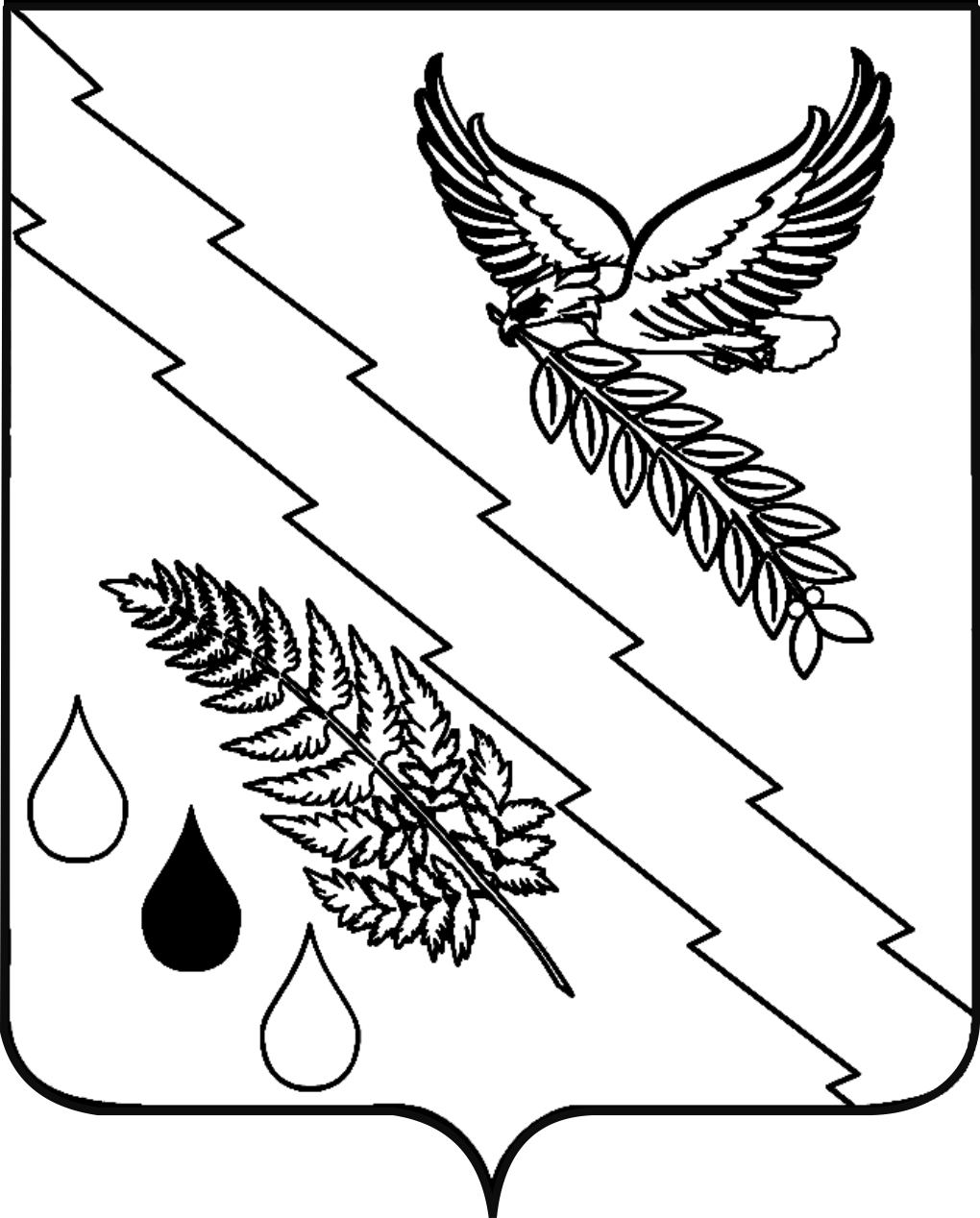 